REPUBLIKA HRVATSKA PRIMORSKO-GORANSKA ŽUPANIJA OPĆINA MRKOPALJTemeljem članaka 10. 45. i 164. Zakona o proračunu ( Narodne novine br. 144/21 ) i članka 26. Statuta Općine Mrkopalj ( Službene novine Primorsko - goranske županije br. 10/21 ) Općinsko vijeće Općine Mrkopalj na sjednici održanoj 28. rujna 2022. godine donijelo jeII Izmjene i dopune Proračuna Općine Mrkopalj za 2022. godinu sa Projekcijama za 2023.i 2024. godinuOPĆI DIOČlanak 1.U Proračunu Općine Mrkopalj za 2022 godinu sa Projekcijama za 2023. i 2024. godinu ( Službene novine Primorsko - goranske županije br. 35/21,18/22 ) članak 1. mijenja se i glasi :Plan proračuna 2022.	Povećanje /	2. Rebalans	Indeks 1.Rebalans	smanjenjeRAČUN PRIHODA I RASHODAPrihodi poslovanja	10.903.000,00 kn	-780.400,00 kn	10.122.600,00 kn 92,84%RASPOLOŽIVA SREDSTAVA IZ PRETHODNIH GODINAVIŠAK/MANJAK + NETO FINANCIRANJE +	0,00 kn	0,00 kn	0,00 knRASPOLOŽIVA SREDSTVA IZ PRETHODNIH GODINAČlanak 2.Prihodi i primici, te rashodi i izdaci po ekonomskoj klasifikaciji utvrđeni u Računu prihoda i rashoda i Računu financiranja mijenjaju se kako slijedi :Članak 3.Rashodi poslovanja i izdaci za nabavu nefinancijske imovine raspoređuju se po izvorima, korisnicima i aktivnostima u Posebnom djelu ovih Izmjena i dopuna Proračuna.Sve ostale odredbe Proračuna ostaju nepromijenjene.Članak 4.Članak 5.Ove Izmjene i dopune Proračuna stupaju na snagu osmi dan nakon objave u Službenim novinama Primorsko goranske županije.KLASA: 024-02/22-01/01 URBROJ: 2170-29-01-22-18Mrkopalj, 28.rujna 2022. godineOpćinsko vijeće Općine Mrkopalj PredsjednicaHelena Crnković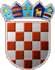 REPUBLIKA HRVATSKAPRIMORSKO-GORANSKA ŽUPANIJAOPĆINA MRKOPALJNavedeni iznosi su izraženi u HRK valutiREPUBLIKA HRVATSKAPRIMORSKO-GORANSKA ŽUPANIJAOPĆINA MRKOPALJNavedeni iznosi su izraženi u HRK valutiREPUBLIKA HRVATSKAPRIMORSKO-GORANSKA ŽUPANIJAOPĆINA MRKOPALJNavedeni iznosi su izraženi u HRK valutiREPUBLIKA HRVATSKAPRIMORSKO-GORANSKA ŽUPANIJAOPĆINA MRKOPALJNavedeni iznosi su izraženi u HRK valutiREPUBLIKA HRVATSKAPRIMORSKO-GORANSKA ŽUPANIJAOPĆINA MRKOPALJNavedeni iznosi su izraženi u HRK valutiObrazloženje II. Izmjena i dopuna Proračuna Općine Mrkopalj za 2022. godinuSukladno članku 10. Zakona o proračunu («Narodne novine» broj 144/21), proračun mora biti uravnotežen što znači da svi rashodi i izdaci moraju biti podmireni prihodima i primicima. Tijekom godine se može izvršiti novo uravnoteženje proračuna putem izmjena i dopuna proračuna, po istom postupku kao za donošenje proračuna.Nakon donošenja I izmjena i dopune Proračuna Općine Mrkopalj za 2022. godinu došlo je do promjena u strukturi realiziranih prihoda te potreba uvođenja novih aktivnosti i projekata, stoga se donose II izmjene i dopune Proračuna Općine Mrkopalj za 2022. godinu.U II izmjenama i dopunama Proračuna Općine Mrkopalj za 2022. godinu, planirani iznos ukupnih prihoda smanjuje se za 7,61 % odnosno za 985.900,00 kn, te sada iznose 11.972.00,00 kn.Iznos ukupnih rashoda planiran II izmjenama i dopunama proračuna Općine Mrkopalj za 2022. godinu smanjuje se za 7,23 % odnosno za iznos od 895.250,00 kn, te sada iznose 11.484.250,00 kn.Izdaci se II. izmjenama i dopunama smanjuju za 91.000,00 kn i sada iznose 551.000,00 kn , pa se ukupni rashodi i izdaci planiraju u iznosu od 12.035.250,00,00 kn.Razlika između ukupnih prihoda i primitaka te rashoda i izdataka, u iznosu od 62.650,00 kn, predstavlja manjak prihoda koji će se pokriti iz prenesenih prihoda prošle godine i time se uravnotežuje proračun, a višak sredstava koji ostaje za raspodjelu u idućim razdobljima iznosi 934,12 kn.Tablica 1: Struktura II izmjena i dopuna proračuna Općine Mrkopalj za 2022. godinu prema ekonomskoj klasifikaciji:- u kunama i lipamaPRIHODI PRORAČUNAII izmjenama i dopunama proračuna Općine Mrkopalj za 2022. godinu smanjuju se ukupni prihodi se za iznos od 985.900,00 kn, a čine ih prihodi poslovanja koji su se smanjili za780.400,00 kn i prihodi za nabavu nefinancijske imovine koji su smanjili za 205.500,00 kn . Ukupni prihodi proračuna planiraju se u iznosu 11.972,600 kn.PRIHODI POSLOVANJAPrihode poslovanja čine prihodi od poreza, pomoći, prihodi od imovine, prihodi od administrativnih pristojbi, pristojbi po posebnim propisima i naknada, prihodi od prodaje roba, proizvoda i pružanja usluga te prihodi od nefinancijske imovine.Prihodi od poreza II izmjenama i dopunama proračuna Općine Mrkopalj za 2022. godine mijenjaju se   u  odnosu  na  izvorni  proračun tako da se povećavaju za  840.000,00 kn te sada iznose 3.001.000,00 kn, a gledajući strukturu izmjene najveće povećanje bilježi porez na promet nekretnina(750.000,00 kn) , te porez na kuće za odmor (50.000,00 kn) , porez i prirez na dohodak od obrta (30.000,00 kn) i porez na dohodak od iznajmljivanja turistima ( 10.000,00 kn).Pomoći se u odnosu na I izmjene Proračuna Općine Mrkopalj za 2022. godinu, smanjuju za 1.310.500,00 te se planiraju u iznosu od 4.738.500,00 kn.Kod tekućih pomoći povećavaju se tekuće pomoći iz državnog proračuna i to za 2.500,00 za socijalnu naknadu troškovi stanovanja, i 67.000.00 kn za troškove linijskog prijevoza, a smanjuje se pomoć za program Pomoć u kući za 10.000,00 kn. Pomoć za ogrijev u iznosu od 4.000,00 kn se ukida jer će biti namirena kroz nadoknadu troškova stanovanja.Kapitalne pomoći iz državnog proračuna povećavaju se za 2.000,00 kn, odnosno pomoć za projekt izgradnje ceste do Poslovne zone se povećava za 50.000,00 kn, a pomoć za nabavku ralice i posipača se smanjuje za 48.000,00 kn.Kapitalne pomoći iz PGŽ-a povećavaju se za 14.000,00 kn odnosno pomoć za rekonstrukciju nerazvrstanih cesta se povećava za 44.000,00 kn, a pomoć za ulaganja u Dom kulture u iznosu od 30.000,00 neće biti realizirana.Tekuće pomoći od izvanproračunskih korisnika se smanjuju za ukupno 89.000,00 kn, pri čemu se pomoći za zimsko čišćenje nerazvrstanih cesta - Hrvatske vode smanjuje za 94.000,00 kn, a tekuće pomoći TZ Gorski kotar za manifestaciju Art fest povećava za 5.000,00 kn .Ovim Izmjenama i dopunama Proračuna smanjuju se i pomoći iz EU fondova: rekonstrukcija Školske ulice se odgađa za iduće razdoblje (1.100.000,00 ) kn, a pomoć za nabavku traktora i opreme se smanjuje za 193.000,00 kn.Prihodi od imovine ovim izmjenama i dopunama proračuna povećavaju se za 191.100,00 kn, pri čemu se povećava naknada za korištenje javnih površina u iznosu od 191.500,00 kn, a smanjuje se spomenička renta za 400,00 kn.Prihodi od administrativnih pristojbi, pristojbi po posebnim propisima i naknada, II izmjenama i dopunama proračuna Općine Mrkopalj za 2022. godinu smanjuju se za 501. 000,00 kn,  a promjenu čini: 600 .000, 00 kn smanjenja planiranih prihoda od šumskog doprinosa , 100. 000,00 kn povećanja komunalnog doprinosa i 1.000,00 kn smanjenja upravnih i administrativnih pristojbi.Prihodi od prodaje roba, proizvoda i pružanja usluga se ne mijenjaju.PRIHODI OD PRODAJE NEFINANCIJSKE IMOVINEU II izmjenama i dopunama proračuna Općine Mrkopalj za 2022. godinu ova vrsta prihoda se smanjuje za 205.500,00 kn prihoda od prodaje građevinskih zemljišta za 195.000,00 kn.RASHODI PRORAČUNAII izmjenama i dopunama proračuna  Općine Mrkopalj za 2022. godinu smanjuju se ukupni  rashodi za iznos od 895.250,00 kn, a čine ih rashodi poslovanja koji su se povećali za 314.500,00 kn i rashodi za nabavu nefinancijske imovine koji su se smanjili za 1.209.750,00 kn . Ukupni rashodi proračuna planiraju se u iznosu 11.484.250,00 kn.RASHODI POSLOVANJARashodi poslovanja mijenjaju se u slijedećim kategorijama:Materijalni rashodi   povećavaju se za 169.500,00 kn a mijenjaju se slijedeće kategorije:rashodi za materijal i energiju se povećavaju za 75.000,00 kn ( 45.000,00 kn više za energiju i 30.000,00 kn više za sitni inventar )rashodi za usluge – povećavaju se za 170.500,00 kn, a taj iznos odnosi se na povećanje slijedećih usluga: usluge interneta WiFi4U sustav – 4.500,00 kn , usluge promidžbe i informiranja – 15.000,00 kn, komunalne usluge – 5.000,00 kn, intelektualne usluge - 110.000,00 kn, računalne usluge 45.000,00 kn, i smanjenje usluge tekućeg i investicijskog održavanja – 9.000,00 knnaknade troškova osobama izvan radnog odnosa smanjuju se za 100.000,00 kn.ostali nespomenuti rashodi poslovanja – povećavaju se za 24.000,00 kn, a to se odnosi na povećanje premija osiguranja imovine – 16.000,00 kn , reprezentacije – 5.000,00 kn i ostali nespomenutih rashoda – 3.000,00 kn.Financijski rashodi smanjuju se za 2.000,00 kn kamata za financijski leasing.Subvencije se prijedlogom I. izmjena i dopuna proračuna uvećavaju za 127.000,00 kn, a uvećanje se odnosi na subvencije Autotransu d.o.o. – 27.000,00 kn i Mrzle Drage d.o.o. – 100.000,00 kn.Pomoći dane unutar opće države uvećavaju se za 45.000,00 kn , a uvećavaju se pomoći za naknade zaposlenicima vrtića kao i materijalni izdaci vrtića, te kapitalne pomoći za nabavku spremnika za otpad.Naknade građanima i kućanstvima ovim izmjenama i dopunama Proračuna povećavaju se za 10.000,00 kn , pri čemu se naknade u novcu povećavaju za 20.000,00 kn, a naknade u naravi smanjuju za 10.000,00 kn .Ostali rashodi smanjuju se za 35.000,00 kn, a mijenja se slijedeće:tekuće donacije se  povećavaju se za 10.000,00 kn, a kapitalne  pomoći Komunalcu d.o.o. Delnice smanjuju se za 45.000,00 kn i to 10.000,00 kn manje za ulaganja u Odlagalište otpada Sović laz i 35.000,00 kn manje za izgradnju sustava javne odvodnje.RASHODI ZA NABAVU NEFINANCIJSKE IMOVINERashodi za nabavu nefinancijske imovine, u II. Izmjenama i dopunama smanjuju se za 1.209.750,00 kn , te sada iznose 6.495.750,00 kn . Promjene se odnose na slijedeće:dodaju se projekti: trg kod crkve BDŽ Mrkopalj – dokumentacija 6.000,00 kn, biciklistička staza Karolina – 32.000,00 kn, Dom za mlade – korekcija idejnog i glavnog projekta – 75.000,00 kn ,povećava se iznos projekata: izgradnja ceste do Poslovne zone – 20.000,00 kn, nabava ralice i posipača– 9.000,00 kn, Državna geodetska izmjera – 350.000,00 kn , sanjkalište Čelimbaša – 58.750,00 knsmanjuje se iznos projekata : izgradnja Goranske kuće – 37.500,00 kn, , BIOaza – 100.000,00 kn, izgradnja nerazvrstanih cesta- 1.048.000,00 kn, kapelica sv. Filip – 10.000,00 kn, SRC Zagmajna – 325.000,00 kn , Vrbovska poljana – 225.000,00 kn, izrada dokumentacije za gradnju stanova – 10.000,00 kn , dodatna ulaganja u Dom kulture -5.000,00 knOBRAZLOŽENJE POSEBNOG DIJELA I. IZMJENA I DOPUNA PRORAČUNA OPĆINE MRKOPALJ ZA 2022. GODINUUsporedni prikaz Proračuna i novog plana rashoda, obzirom na nositelje proračuna, te programe je slijedeći:Programi koji su se mijenjali:PROGRAM	1001 – JAVNA UPRAVA I ADMINISTRACIJAPROGRAM	1003 -	DJEČJI	VRTIĆ	PAHULJICEPROGRAM 1005 – PROGRAM JAVNIH POTREBA U SPORTU I REKREACIJIPROGRAM 1007 – PROGRAM POTICANJA RAZVOJA TURIZMAPROGRAM 1009– RAZVOJ CIVILNOG DRUŠTVAPROGRAM 1012 – PROGRAM SOCIJALNE SKRBIPROGRAM 1015 – PROSTORNO PLANIRANJE I UREĐENJE OPĆINEPROGRAM 1016 – IZGRADNJA KOMUNALNE INFRASTRUKTUREPROGRAM 1018 – ODRŽAVANJE KOMUNALNE INFRASTRUKTUREPROGRAM 1018 – UPRAVLJANJE IMOVINOMPROGRAM 1019 – ZAŠTITA OKOLIŠAMrkopalj, rujan 2022.Prihodi od prodaje nefinancijske imovinePrihodi od prodaje nefinancijske imovine2.055.500,00 kn-205.500,00 kn1.850.000,00 kn90,00%UKUPNO PRIHODAUKUPNO PRIHODA12.958.500,00 kn-985.900,00 kn11.972.600,00 kn92,39%Rashodi poslovanja4.674.000,00 kn4.674.000,00 kn314.500,00 kn4.988.500,00 kn106,73%Rashodi za nabavu nefinancijske imovineRashodi za nabavu nefinancijske imovine7.705.500,00 kn-1.209.750,00 kn6.495.750,00 kn84,30%UKUPNO RASHODAUKUPNO RASHODA12.379.500,00 kn-895.250,00 kn11.484.250,00 kn92,77%RAZLIKA VIŠAK/MANJAKRAZLIKA VIŠAK/MANJAK579.000,00 kn-90.650,00 kn488.350,00 kn84,34%Ukupan donos viška/manjka iz prethodnih godinaUkupan donos viška/manjka iz prethodnih godina63.584,12 kn0,00 kn63.584,12 kn100,00Dio koji će se rasporediti/pokriti u razdoblju	63.000,00 knDio koji će se rasporediti/pokriti u razdoblju	63.000,00 knDio koji će se rasporediti/pokriti u razdoblju	63.000,00 kn-350,00 kn62.650,00 kn99,44%RAČUN FINANCIRANJAPrimici od financijske imovine i zaduživanja	0,00 knRAČUN FINANCIRANJAPrimici od financijske imovine i zaduživanja	0,00 knRAČUN FINANCIRANJAPrimici od financijske imovine i zaduživanja	0,00 kn0,00 kn0,00 knIzdaci za financijsku imovinu i otplate zajmova642.000,00 kn642.000,00 kn-91.000,00 kn551.000,00 kn85,83%NETO FINANCIRANJE-642.000,00 kn-642.000,00 kn91.000,00 kn-551.000,00 kn85,83%II Izmjene i dopune Proračuna Općine Mrkopalj za 2022. godinu sa Projekcijama za 2023.i 2024. godinuRAČUN PRIHODA I RASHODA - PRIHODIII Izmjene i dopune Proračuna Općine Mrkopalj za 2022. godinu sa Projekcijama za 2023.i 2024. godinuRAČUN PRIHODA I RASHODA - PRIHODIII Izmjene i dopune Proračuna Općine Mrkopalj za 2022. godinu sa Projekcijama za 2023.i 2024. godinuRAČUN PRIHODA I RASHODA - PRIHODIII Izmjene i dopune Proračuna Općine Mrkopalj za 2022. godinu sa Projekcijama za 2023.i 2024. godinuRAČUN PRIHODA I RASHODA - PRIHODIII Izmjene i dopune Proračuna Općine Mrkopalj za 2022. godinu sa Projekcijama za 2023.i 2024. godinuRAČUN PRIHODA I RASHODA - PRIHODIII Izmjene i dopune Proračuna Općine Mrkopalj za 2022. godinu sa Projekcijama za 2023.i 2024. godinuRAČUN PRIHODA I RASHODA - PRIHODIII Izmjene i dopune Proračuna Općine Mrkopalj za 2022. godinu sa Projekcijama za 2023.i 2024. godinuRAČUN PRIHODA I RASHODA - PRIHODIRačun/ PozicijaRačun/ PozicijaOpisPlan proračuna 2022 1. RebalansPovećanje/ smanjenjePlan proračuna 2022 - 2. RebalansIndeks 5/36Prihodi poslovanja10.903.000,00-780.400,0010.122.600,0092,84%61Prihodi od poreza2.161.000,00840.000,003.001.000,00138,87%611Porez i prirez na dohodak1.637.000,0040.000,001.677.000,00102,44%613Porezi na imovinu500.000,00800.000,001.300.000,00260,00%614Porezi na robu i usluge24.000,000,0024.000,00100,00%63Pomoći iz inozemstva (darovnice) i od subjekata unutar općeg proračuna6.049.000,00-1.310.500,004.738.500,0078,34%633Pomoći iz proračuna2.860.000,0071.500,002.931.500,00102,50%634Pomoći od ostalihsubjekata unutar općeg proračuna160.000,00-89.000,0071.000,0044,38%638Pomoći temeljem prijenosa EU sredstava3.029.000,00-1.293.000,001.736.000,0057,31%64Prihodi od imovine75.500,00191.100,00266.600,00353,11%641Prihodi od financijske imovine3.500,000,003.500,00100,00%642Prihodi od nefinancijske imovine72.000,00191.100,00263.100,00365,42%65Prihodi od upravnih i administrativnih pristojbi, pristojbi po pos.propisima i naknada2.501.000,00-501.000,002.000.000,0079,97%651Upravne i administrativne pristojbe15.000,00-1.000,0014.000,0093,33%652Prihodi po posebnim propisima1.836.000,00-600.000,001.236.000,0067,32%653Komunalni doprinosi i naknade650.000,00100.000,00750.000,00115,38%66Prihodi od prodaje proizvoda i roba te pruženih usluga116.500,000,00116.500,00100,00%661Prihodi od prodaje proizvoda i robe te pruženih usluga i prihodi od donacija116.500,000,00116.500,00100,00%7Prihodi od prodaje nefinancijske imovine2.055.500,00-205.500,001.850.000,0090,00%II Izmjene i dopune Proračuna Općine Mrkopalj za 2022. godinu sa Projekcijama za 2023.i 2024. godinuRAČUN PRIHODA I RASHODA - PRIHODIII Izmjene i dopune Proračuna Općine Mrkopalj za 2022. godinu sa Projekcijama za 2023.i 2024. godinuRAČUN PRIHODA I RASHODA - PRIHODIII Izmjene i dopune Proračuna Općine Mrkopalj za 2022. godinu sa Projekcijama za 2023.i 2024. godinuRAČUN PRIHODA I RASHODA - PRIHODIII Izmjene i dopune Proračuna Općine Mrkopalj za 2022. godinu sa Projekcijama za 2023.i 2024. godinuRAČUN PRIHODA I RASHODA - PRIHODIII Izmjene i dopune Proračuna Općine Mrkopalj za 2022. godinu sa Projekcijama za 2023.i 2024. godinuRAČUN PRIHODA I RASHODA - PRIHODIII Izmjene i dopune Proračuna Općine Mrkopalj za 2022. godinu sa Projekcijama za 2023.i 2024. godinuRAČUN PRIHODA I RASHODA - PRIHODIII Izmjene i dopune Proračuna Općine Mrkopalj za 2022. godinu sa Projekcijama za 2023.i 2024. godinuRAČUN PRIHODA I RASHODA - PRIHODIRačun/ PozicijaRačun/ PozicijaOpisPlan proračuna 2022 1. RebalansPovećanje/ smanjenjePlan proračuna 2022 - 2. RebalansIndeks 5/371Prihodi od prodaje neproizvedene dugotrajni imovine1.955.500,00-205.500,001.750.000,0089,49%711Prihodi od prodaje materijalne imovine - prirodnih bogatstava1.955.500,00-205.500,001.750.000,0089,49%72Prihodi od prodaje proizvedene dugotrajne imovine100.000,000,00100.000,00100,00%721Prihodi od prodaje građevinskih objekata100.000,000,00100.000,00100,00%UKUPNO12.958.500,00-985.900,0011.972.600,0092,39%II Izmjene i dopune Proračuna Općine Mrkopalj za 2022. godinu sa Projekcijama za 2023.i 2024. godinuRAČUN PRIHODA I RASHODA - RASHODIII Izmjene i dopune Proračuna Općine Mrkopalj za 2022. godinu sa Projekcijama za 2023.i 2024. godinuRAČUN PRIHODA I RASHODA - RASHODIII Izmjene i dopune Proračuna Općine Mrkopalj za 2022. godinu sa Projekcijama za 2023.i 2024. godinuRAČUN PRIHODA I RASHODA - RASHODIII Izmjene i dopune Proračuna Općine Mrkopalj za 2022. godinu sa Projekcijama za 2023.i 2024. godinuRAČUN PRIHODA I RASHODA - RASHODIII Izmjene i dopune Proračuna Općine Mrkopalj za 2022. godinu sa Projekcijama za 2023.i 2024. godinuRAČUN PRIHODA I RASHODA - RASHODIII Izmjene i dopune Proračuna Općine Mrkopalj za 2022. godinu sa Projekcijama za 2023.i 2024. godinuRAČUN PRIHODA I RASHODA - RASHODIII Izmjene i dopune Proračuna Općine Mrkopalj za 2022. godinu sa Projekcijama za 2023.i 2024. godinuRAČUN PRIHODA I RASHODA - RASHODIRačun/ PozicijaRačun/ PozicijaOpisPlan proračuna 2022 1. RebalansPovećanje/ smanjenjePlan proračuna 2022 - 2. RebalansIndeks 5/33Rashodi poslovanja4.674.000,00314.500,004.988.500,00106,73%31Rashodi za zaposlene775.000,000,00775.000,00100,00%311Plaće640.000,000,00640.000,00100,00%312Ostali rashodi za zaposlene25.000,000,0025.000,00100,00%313Doprinosi na plaće110.000,000,00110.000,00100,00%32Materijalni rashodi2.122.000,00169.500,002.291.500,00107,99%321Naknade troškova zaposlenima15.000,000,0015.000,00100,00%322Rashodi za materijal i energiju320.000,0075.000,00395.000,00123,44%323Rashodi za usluge1.423.500,00170.500,001.594.000,00111,98%324Naknade troškova osobama izvan radnog odnosa100.000,00-100.000,000,000,00%329Ostali nespomenuti rashodi poslovanja263.500,0024.000,00287.500,00109,11%34Financijski rashodi72.000,00-2.000,0070.000,0097,22%342Kamate za primljene zajmove16.000,00-2.000,0014.000,0087,50%343Ostali financijski rashodi56.000,000,0056.000,00100,00%35Subvencije206.000,00127.000,00333.000,00161,65%351Subvencije trgovačkim društvima u javnom sektoru160.000,00127.000,00287.000,00179,38%352Subvencije trgovačkim društvima, obrtnicima, malim i srednjim poduzetnicima izvan javnog sektora46.000,000,0046.000,00100,00%36Pomoći dane u inozemstvo i unutar opće države245.000,0045.000,00290.000,00118,37%363Pomoći unutar opće države245.000,0045.000,00290.000,00118,37%37Naknade građanima i kućanstvima na temelju osiguranja i druge naknade218.000,0010.000,00228.000,00104,59%372Ostale naknadegrađanima i kućanstvima iz proračuna218.000,0010.000,00228.000,00104,59%38Ostali rashodi1.036.000,00-35.000,001.001.000,0096,62%II Izmjene i dopune Proračuna Općine Mrkopalj za 2022. godinu sa Projekcijama za 2023.i 2024. godinuRAČUN PRIHODA I RASHODA - RASHODIII Izmjene i dopune Proračuna Općine Mrkopalj za 2022. godinu sa Projekcijama za 2023.i 2024. godinuRAČUN PRIHODA I RASHODA - RASHODIII Izmjene i dopune Proračuna Općine Mrkopalj za 2022. godinu sa Projekcijama za 2023.i 2024. godinuRAČUN PRIHODA I RASHODA - RASHODIII Izmjene i dopune Proračuna Općine Mrkopalj za 2022. godinu sa Projekcijama za 2023.i 2024. godinuRAČUN PRIHODA I RASHODA - RASHODIII Izmjene i dopune Proračuna Općine Mrkopalj za 2022. godinu sa Projekcijama za 2023.i 2024. godinuRAČUN PRIHODA I RASHODA - RASHODIII Izmjene i dopune Proračuna Općine Mrkopalj za 2022. godinu sa Projekcijama za 2023.i 2024. godinuRAČUN PRIHODA I RASHODA - RASHODIII Izmjene i dopune Proračuna Općine Mrkopalj za 2022. godinu sa Projekcijama za 2023.i 2024. godinuRAČUN PRIHODA I RASHODA - RASHODIRačun/ PozicijaRačun/ PozicijaOpisPlan proračuna 2022 1. RebalansPovećanje/ smanjenjePlan proračuna 2022 - 2. RebalansIndeks 5/3381Tekuće donacije716.000,0010.000,00726.000,00101,40%383Kazne, penali i naknade štete20.000,000,0020.000,00100,00%386Kapitalne pomoći300.000,00-45.000,00255.000,0085,00%4Rashodi za nabavu nefinancijske imovine7.705.500,00-1.209.750,006.495.750,0084,30%41Rashodi za nabavu neproizvedene imovine100.000,000,00100.000,00100,00%411Materijalna imovina - prirodna bogatstva100.000,000,00100.000,00100,00%42Rashodi za nabavu proizvedene dugotrajne imovine7.525.500,00-1.204.750,006.320.750,0083,99%421Građevinski objekti5.220.500,00-1.625.500,003.595.000,0068,86%422Postrojenja i oprema275.000,00-16.000,00259.000,0094,18%426Nematerijalna proizvedena imovina2.030.000,00436.750,002.466.750,00121,51%45Rashodi za dodatna ulaganja na nefinancijskoj imovini80.000,00-5.000,0075.000,0093,75%451Dodatna ulaganja na građevinskim objektima80.000,00-5.000,0075.000,0093,75%UKUPNO12.379.500,00-895.250,0011.484.250,0092,77%II Izmjene i dopune Proračuna Općine Mrkopalj za 2022. godinu sa Projekcijama za 2023.i 2024. godinuRAČUN FINANCIRANJA / ZADUŽIVANJAII Izmjene i dopune Proračuna Općine Mrkopalj za 2022. godinu sa Projekcijama za 2023.i 2024. godinuRAČUN FINANCIRANJA / ZADUŽIVANJAII Izmjene i dopune Proračuna Općine Mrkopalj za 2022. godinu sa Projekcijama za 2023.i 2024. godinuRAČUN FINANCIRANJA / ZADUŽIVANJAII Izmjene i dopune Proračuna Općine Mrkopalj za 2022. godinu sa Projekcijama za 2023.i 2024. godinuRAČUN FINANCIRANJA / ZADUŽIVANJAII Izmjene i dopune Proračuna Općine Mrkopalj za 2022. godinu sa Projekcijama za 2023.i 2024. godinuRAČUN FINANCIRANJA / ZADUŽIVANJAII Izmjene i dopune Proračuna Općine Mrkopalj za 2022. godinu sa Projekcijama za 2023.i 2024. godinuRAČUN FINANCIRANJA / ZADUŽIVANJAII Izmjene i dopune Proračuna Općine Mrkopalj za 2022. godinu sa Projekcijama za 2023.i 2024. godinuRAČUN FINANCIRANJA / ZADUŽIVANJARačun/ PozicijaRačun/ PozicijaOpisPlan proračuna 2022 1. RebalansPovećanje/ smanjenjePlan proračuna 2022 - 2. RebalansIndeks 5/35Izdaci za financijskuimovinu i otplate zajmova642.000,00-91.000,00551.000,0085,83%54Izdaci za otplatu glavnice primljenih zajmova642.000,00-91.000,00551.000,0085,83%542Otplata glavnice primljenih zajmova od banaka i ostalih financijskih institucija u javnom sektoru617.000,00-93.000,00524.000,0084,93%544Otplata glavnice primljenih zajmova od banaka i ostalih financijskih institucija izvan javnog sektora25.000,002.000,0027.000,00108,00%UKUPNO642.000,00-91.000,00551.000,0085,83%II Izmjene i dopune Proračuna Općine Mrkopalj za 2022. godinu sa Projekcijama za 2023.i 2024. godinuRASPOLOŽIVA SREDSTVA IZ PRETHODNIH GODINAII Izmjene i dopune Proračuna Općine Mrkopalj za 2022. godinu sa Projekcijama za 2023.i 2024. godinuRASPOLOŽIVA SREDSTVA IZ PRETHODNIH GODINAII Izmjene i dopune Proračuna Općine Mrkopalj za 2022. godinu sa Projekcijama za 2023.i 2024. godinuRASPOLOŽIVA SREDSTVA IZ PRETHODNIH GODINAII Izmjene i dopune Proračuna Općine Mrkopalj za 2022. godinu sa Projekcijama za 2023.i 2024. godinuRASPOLOŽIVA SREDSTVA IZ PRETHODNIH GODINAII Izmjene i dopune Proračuna Općine Mrkopalj za 2022. godinu sa Projekcijama za 2023.i 2024. godinuRASPOLOŽIVA SREDSTVA IZ PRETHODNIH GODINAII Izmjene i dopune Proračuna Općine Mrkopalj za 2022. godinu sa Projekcijama za 2023.i 2024. godinuRASPOLOŽIVA SREDSTVA IZ PRETHODNIH GODINAII Izmjene i dopune Proračuna Općine Mrkopalj za 2022. godinu sa Projekcijama za 2023.i 2024. godinuRASPOLOŽIVA SREDSTVA IZ PRETHODNIH GODINARačun/ PozicijaRačun/ PozicijaOpisPlan proračuna 2022 1. RebalansPovećanje/ smanjenjePlan proračuna 2022 - 2. RebalansIndeks 5/39Vlastiti izvori63.000,00-350,0062.650,0099,44%92Rezultat poslovanja63.000,00-350,0062.650,0099,44%922Višak/manjak prihoda63.000,00-350,0062.650,0099,44%UKUPNO63.000,00-350,0062.650,0099,44%II Izmjene i dopune Proračuna Općine Mrkopalj za 2022. godinu sa Projekcijama za 2023.i 2024. godinuPOSEBNI DIOII Izmjene i dopune Proračuna Općine Mrkopalj za 2022. godinu sa Projekcijama za 2023.i 2024. godinuPOSEBNI DIOII Izmjene i dopune Proračuna Općine Mrkopalj za 2022. godinu sa Projekcijama za 2023.i 2024. godinuPOSEBNI DIOII Izmjene i dopune Proračuna Općine Mrkopalj za 2022. godinu sa Projekcijama za 2023.i 2024. godinuPOSEBNI DIOII Izmjene i dopune Proračuna Općine Mrkopalj za 2022. godinu sa Projekcijama za 2023.i 2024. godinuPOSEBNI DIOII Izmjene i dopune Proračuna Općine Mrkopalj za 2022. godinu sa Projekcijama za 2023.i 2024. godinuPOSEBNI DIOII Izmjene i dopune Proračuna Općine Mrkopalj za 2022. godinu sa Projekcijama za 2023.i 2024. godinuPOSEBNI DIOII Izmjene i dopune Proračuna Općine Mrkopalj za 2022. godinu sa Projekcijama za 2023.i 2024. godinuPOSEBNI DIOII Izmjene i dopune Proračuna Općine Mrkopalj za 2022. godinu sa Projekcijama za 2023.i 2024. godinuPOSEBNI DIOII Izmjene i dopune Proračuna Općine Mrkopalj za 2022. godinu sa Projekcijama za 2023.i 2024. godinuPOSEBNI DIOII Izmjene i dopune Proračuna Općine Mrkopalj za 2022. godinu sa Projekcijama za 2023.i 2024. godinuPOSEBNI DIOII Izmjene i dopune Proračuna Općine Mrkopalj za 2022. godinu sa Projekcijama za 2023.i 2024. godinuPOSEBNI DIOII Izmjene i dopune Proračuna Općine Mrkopalj za 2022. godinu sa Projekcijama za 2023.i 2024. godinuPOSEBNI DIOII Izmjene i dopune Proračuna Općine Mrkopalj za 2022. godinu sa Projekcijama za 2023.i 2024. godinuPOSEBNI DIORačun/ PozicijaRačun/ PozicijaRačun/ PozicijaRačun/ PozicijaRačun/ PozicijaRačun/ PozicijaRačun/ PozicijaRačun/ PozicijaRačun/ PozicijaOpisPlan proračuna 2022 1. RebalansPovećanje/ smanjenjePlan proračuna 2022 - 2. RebalansIndeks 5/3RAZDJEL001RAZDJEL001RAZDJEL001RAZDJEL001RAZDJEL001RAZDJEL001RAZDJEL001RAZDJEL001RAZDJEL001JEDINSTVENI UPRAVNI ODJEL13.021.500,00-986.250,0012.035.250,0092,43%GLAVA	00101GLAVA	00101GLAVA	00101GLAVA	00101GLAVA	00101GLAVA	00101GLAVA	00101GLAVA	00101GLAVA	00101ORGANI OPĆINSKE UPRAVE2.147.500,0065.000,002.212.500,00103,03%Izv14 57ORGANI OPĆINSKE UPRAVE2.147.500,0065.000,002.212.500,00103,03%Program1001Program1001Program1001Program1001Program1001Program1001Program1001Program1001Program1001JAVNA UPRAVA IADMINISTRACIJA2.147.500,0065.000,002.212.500,00103,03%Akt. A100101Akt. A100101Akt. A100101Akt. A100101Akt. A100101Akt. A100101Akt. A100101Akt. A100101Akt. A100101OSNOVNE AKTIVNOSTI OPĆINSKE UPRAVEFunkcija: 0131 Opće usluge vezane uz službenike1.274.500,00136.000,001.410.500,00110,67%Izv14OSNOVNE AKTIVNOSTI OPĆINSKE UPRAVEFunkcija: 0131 Opće usluge vezane uz službenike1.274.500,00136.000,001.410.500,00110,67%OSNOVNE AKTIVNOSTI OPĆINSKE UPRAVEFunkcija: 0131 Opće usluge vezane uz službenike1.274.500,00136.000,001.410.500,00110,67%3131313131Rashodi za zaposlene775.000,000,00775.000,00100,00%311311311311311Plaće640.000,000,00640.000,00100,00%312312312312312Ostali rashodi za zaposlene25.000,000,0025.000,00100,00%313313313313313Doprinosi na plaće110.000,000,00110.000,00100,00%3232323232Materijalni rashodi443.500,00136.000,00579.500,00130,67%321321321321321Naknade troškova zaposlenima15.000,000,0015.000,00100,00%322322322322322Rashodi za materijal i energiju90.000,000,0090.000,00100,00%323323323323323Rashodi za usluge205.000,00135.000,00340.000,00165,85%329329329329329Ostali nespomenuti rashodi poslovanja133.500,001.000,00134.500,00100,75%3434343434Financijski rashodi56.000,000,0056.000,00100,00%343343343343343Ostali financijski rashodi56.000,000,0056.000,00100,00%Akt. A100102Akt. A100102Akt. A100102Akt. A100102Akt. A100102Akt. A100102Akt. A100102Akt. A100102Akt. A100102PROMIDŽBA OPĆINEFunkcija: 0490 Ekonomski poslovi koji nisu drugdje svrstani105.000,0015.000,00120.000,00114,29%Izv1PROMIDŽBA OPĆINEFunkcija: 0490 Ekonomski poslovi koji nisu drugdje svrstani105.000,0015.000,00120.000,00114,29%PROMIDŽBA OPĆINEFunkcija: 0490 Ekonomski poslovi koji nisu drugdje svrstani105.000,0015.000,00120.000,00114,29%3232323232Materijalni rashodi105.000,0015.000,00120.000,00114,29%323323323323323Rashodi za usluge105.000,0015.000,00120.000,00114,29%Akt. A100103Akt. A100103Akt. A100103Akt. A100103Akt. A100103Akt. A100103Akt. A100103Akt. A100103Akt. A100103OTPLATA KREDITA I POZAJMLJIVANJEFunkcija: 0112 Financijski i fiskalni poslovi658.000,00-93.000,00565.000,0085,87%Izv14 57OTPLATA KREDITA I POZAJMLJIVANJEFunkcija: 0112 Financijski i fiskalni poslovi658.000,00-93.000,00565.000,0085,87%3434343434Financijski rashodi16.000,00-2.000,0014.000,0087,50%342342342342342Kamate za primljene zajmove16.000,00-2.000,0014.000,0087,50%5454545454Izdaci za otplatu glavnice primljenih zajmova642.000,00-91.000,00551.000,0085,83%542542542542542Otplata glavnice primljenih zajmova od banaka i ostalih financijskih institucija u javnom sektoru617.000,00-93.000,00524.000,0084,93%544544544544544Otplata glavnice primljenih zajmova odbanaka i ostalih financijskih institucija izvan javnog sektora25.000,002.000,0027.000,00108,00%Akt. A100307Akt. A100307Akt. A100307Akt. A100307Akt. A100307Akt. A100307Akt. A100307Akt. A100307Akt. A100307POKROVITELJSTVA I PROSLAVEFunkcija: 0133 Ostale opće usluge100.000,007.000,00107.000,00107,00%Izv15POKROVITELJSTVA I PROSLAVEFunkcija: 0133 Ostale opće usluge100.000,007.000,00107.000,00107,00%3232323232Materijalni rashodi100.000,007.000,00107.000,00107,00%329329329329329Ostali nespomenuti rashodi poslovanja100.000,007.000,00107.000,00107,00%II Izmjene i dopune Proračuna Općine Mrkopalj za 2022. godinu sa Projekcijama za 2023.i 2024. godinuPOSEBNI DIOII Izmjene i dopune Proračuna Općine Mrkopalj za 2022. godinu sa Projekcijama za 2023.i 2024. godinuPOSEBNI DIOII Izmjene i dopune Proračuna Općine Mrkopalj za 2022. godinu sa Projekcijama za 2023.i 2024. godinuPOSEBNI DIOII Izmjene i dopune Proračuna Općine Mrkopalj za 2022. godinu sa Projekcijama za 2023.i 2024. godinuPOSEBNI DIOII Izmjene i dopune Proračuna Općine Mrkopalj za 2022. godinu sa Projekcijama za 2023.i 2024. godinuPOSEBNI DIOII Izmjene i dopune Proračuna Općine Mrkopalj za 2022. godinu sa Projekcijama za 2023.i 2024. godinuPOSEBNI DIOII Izmjene i dopune Proračuna Općine Mrkopalj za 2022. godinu sa Projekcijama za 2023.i 2024. godinuPOSEBNI DIOII Izmjene i dopune Proračuna Općine Mrkopalj za 2022. godinu sa Projekcijama za 2023.i 2024. godinuPOSEBNI DIOII Izmjene i dopune Proračuna Općine Mrkopalj za 2022. godinu sa Projekcijama za 2023.i 2024. godinuPOSEBNI DIOII Izmjene i dopune Proračuna Općine Mrkopalj za 2022. godinu sa Projekcijama za 2023.i 2024. godinuPOSEBNI DIOII Izmjene i dopune Proračuna Općine Mrkopalj za 2022. godinu sa Projekcijama za 2023.i 2024. godinuPOSEBNI DIOII Izmjene i dopune Proračuna Općine Mrkopalj za 2022. godinu sa Projekcijama za 2023.i 2024. godinuPOSEBNI DIOII Izmjene i dopune Proračuna Općine Mrkopalj za 2022. godinu sa Projekcijama za 2023.i 2024. godinuPOSEBNI DIOII Izmjene i dopune Proračuna Općine Mrkopalj za 2022. godinu sa Projekcijama za 2023.i 2024. godinuPOSEBNI DIORačun/ PozicijaRačun/ PozicijaRačun/ PozicijaRačun/ PozicijaRačun/ PozicijaRačun/ PozicijaRačun/ PozicijaRačun/ PozicijaRačun/ PozicijaOpisPlan proračuna 2022 1. RebalansPovećanje/ smanjenjePlan proračuna 2022 - 2. RebalansIndeks 5/3Akt. K102322Akt. K102322Akt. K102322Akt. K102322Akt. K102322Akt. K102322Akt. K102322Akt. K102322Akt. K102322NABAVKA OPREME ZA POTREBE JAVNE UPRAVEFunkcija: 0111 Izvršna i zakonodavna tijela10.000,000,0010.000,00100,00%Izv7NABAVKA OPREME ZA POTREBE JAVNE UPRAVEFunkcija: 0111 Izvršna i zakonodavna tijela10.000,000,0010.000,00100,00%NABAVKA OPREME ZA POTREBE JAVNE UPRAVEFunkcija: 0111 Izvršna i zakonodavna tijela10.000,000,0010.000,00100,00%4242424242Rashodi za nabavu proizvedene dugotrajne imovine10.000,000,0010.000,00100,00%422422422422422Postrojenja i oprema10.000,000,0010.000,00100,00%GLAVA	00102GLAVA	00102GLAVA	00102GLAVA	00102GLAVA	00102GLAVA	00102GLAVA	00102GLAVA	00102GLAVA	00102OPĆINSKO VIJEĆE5.835.500,00-348.750,005.486.750,0094,02%Izv14 57OPĆINSKO VIJEĆE5.835.500,00-348.750,005.486.750,0094,02%Program1002Program1002Program1002Program1002Program1002Program1002Program1002Program1002Program1002PREDSTAVNIČKA I IZVRŠNATIJELA30.000,000,0030.000,00100,00%Akt. A100901Akt. A100901Akt. A100901Akt. A100901Akt. A100901Akt. A100901Akt. A100901Akt. A100901Akt. A100901NAKNADE ČLANOVIMA VIJEĆAFunkcija: 0110 Izvršna i zakonodavna tijela, financijski i fiskalni poslovi, vanjski poslovi20.000,000,0020.000,00100,00%Izv1NAKNADE ČLANOVIMA VIJEĆAFunkcija: 0110 Izvršna i zakonodavna tijela, financijski i fiskalni poslovi, vanjski poslovi20.000,000,0020.000,00100,00%NAKNADE ČLANOVIMA VIJEĆAFunkcija: 0110 Izvršna i zakonodavna tijela, financijski i fiskalni poslovi, vanjski poslovi20.000,000,0020.000,00100,00%3232323232Materijalni rashodi20.000,000,0020.000,00100,00%329329329329329Ostali nespomenuti rashodi poslovanja20.000,000,0020.000,00100,00%Akt. A102318Akt. A102318Akt. A102318Akt. A102318Akt. A102318Akt. A102318Akt. A102318Akt. A102318Akt. A102318DONACIJE POLITIČKIM STRANKAMAFunkcija: 0111 Izvršna i zakonodavna tijela10.000,000,0010.000,00100,00%Izv1DONACIJE POLITIČKIM STRANKAMAFunkcija: 0111 Izvršna i zakonodavna tijela10.000,000,0010.000,00100,00%3838383838Ostali rashodi10.000,000,0010.000,00100,00%381381381381381Tekuće donacije10.000,000,0010.000,00100,00%Program1003Program1003Program1003Program1003Program1003Program1003Program1003Program1003Program1003DJEČJI VRTIĆ PAHULJICE262.000,0030.000,00292.000,00111,45%Akt. A102201Akt. A102201Akt. A102201Akt. A102201Akt. A102201Akt. A102201Akt. A102201Akt. A102201Akt. A102201FINACIRANJE TROŠKOVA DJEČJEG VRTIĆAFunkcija: 0911 Predškolsko obrazovanje230.000,0030.000,00260.000,00113,04%Izv1FINACIRANJE TROŠKOVA DJEČJEG VRTIĆAFunkcija: 0911 Predškolsko obrazovanje230.000,0030.000,00260.000,00113,04%FINACIRANJE TROŠKOVA DJEČJEG VRTIĆAFunkcija: 0911 Predškolsko obrazovanje230.000,0030.000,00260.000,00113,04%3636363636Pomoći dane u inozemstvo i unutar opće države230.000,0030.000,00260.000,00113,04%363363363363363Pomoći unutar opće države230.000,0030.000,00260.000,00113,04%Akt. A102307Akt. A102307Akt. A102307Akt. A102307Akt. A102307Akt. A102307Akt. A102307Akt. A102307Akt. A102307FINANCIRANJE USLUGA DJEČJEG VRTIĆA ZA POLAZNIKEFunkcija: 0911 Predškolsko obrazovanje32.000,000,0032.000,00100,00%Izv1FINANCIRANJE USLUGA DJEČJEG VRTIĆA ZA POLAZNIKEFunkcija: 0911 Predškolsko obrazovanje32.000,000,0032.000,00100,00%FINANCIRANJE USLUGA DJEČJEG VRTIĆA ZA POLAZNIKEFunkcija: 0911 Predškolsko obrazovanje32.000,000,0032.000,00100,00%3838383838Ostali rashodi32.000,000,0032.000,00100,00%381381381381381Tekuće donacije32.000,000,0032.000,00100,00%Program1004Program1004Program1004Program1004Program1004Program1004Program1004Program1004Program1004PROGRAM JAVNIH POTREBA U ŠKOLSTVU45.000,000,0045.000,00100,00%Akt. A102341Akt. A102341Akt. A102341Akt. A102341Akt. A102341Akt. A102341Akt. A102341Akt. A102341Akt. A102341FINANCIRANJE AKTIVNOSTI OSNOVNE ŠKOLEFunkcija: 0912 Osnovno obrazovanje10.000,000,0010.000,00100,00%Izv1FINANCIRANJE AKTIVNOSTI OSNOVNE ŠKOLEFunkcija: 0912 Osnovno obrazovanje10.000,000,0010.000,00100,00%FINANCIRANJE AKTIVNOSTI OSNOVNE ŠKOLEFunkcija: 0912 Osnovno obrazovanje10.000,000,0010.000,00100,00%3838383838Ostali rashodi10.000,000,0010.000,00100,00%381381381381381Tekuće donacije10.000,000,0010.000,00100,00%Akt. A102342Akt. A102342Akt. A102342Akt. A102342Akt. A102342Akt. A102342Akt. A102342Akt. A102342Akt. A102342SUFINANCIRANJE RADA ASISTENTA U OSNOVNOJ ŠKOLIFunkcija: 0912 Osnovno obrazovanje6.000,000,006.000,00100,00%Izv1SUFINANCIRANJE RADA ASISTENTA U OSNOVNOJ ŠKOLIFunkcija: 0912 Osnovno obrazovanje6.000,000,006.000,00100,00%SUFINANCIRANJE RADA ASISTENTA U OSNOVNOJ ŠKOLIFunkcija: 0912 Osnovno obrazovanje6.000,000,006.000,00100,00%3838383838Ostali rashodi6.000,000,006.000,00100,00%381381381381381Tekuće donacije6.000,000,006.000,00100,00%Akt. A102343Akt. A102343Akt. A102343Akt. A102343Akt. A102343Akt. A102343Akt. A102343Akt. A102343Akt. A102343NAGRADE UČENICIMA OSNOVNE ŠKOLEFunkcija: 0912 Osnovno obrazovanje3.000,000,003.000,00100,00%Izv1NAGRADE UČENICIMA OSNOVNE ŠKOLEFunkcija: 0912 Osnovno obrazovanje3.000,000,003.000,00100,00%NAGRADE UČENICIMA OSNOVNE ŠKOLEFunkcija: 0912 Osnovno obrazovanje3.000,000,003.000,00100,00%3838383838Ostali rashodi3.000,000,003.000,00100,00%381381381381381Tekuće donacije3.000,000,003.000,00100,00%Akt. A102344Akt. A102344Akt. A102344Akt. A102344Akt. A102344Akt. A102344Akt. A102344Akt. A102344Akt. A102344SUFINANCIRANJE RADNIH BILJEŽNICA OSNOVNOŠKOLCIMAFunkcija: 0912 Osnovno obrazovanje22.000,000,0022.000,00100,00%Izv1SUFINANCIRANJE RADNIH BILJEŽNICA OSNOVNOŠKOLCIMAFunkcija: 0912 Osnovno obrazovanje22.000,000,0022.000,00100,00%SUFINANCIRANJE RADNIH BILJEŽNICA OSNOVNOŠKOLCIMAFunkcija: 0912 Osnovno obrazovanje22.000,000,0022.000,00100,00%3737373737Naknade građanima i kućanstvima na temelju osiguranja i druge naknade22.000,000,0022.000,00100,00%II Izmjene i dopune Proračuna Općine Mrkopalj za 2022. godinu sa Projekcijama za 2023.i 2024. godinuPOSEBNI DIOII Izmjene i dopune Proračuna Općine Mrkopalj za 2022. godinu sa Projekcijama za 2023.i 2024. godinuPOSEBNI DIOII Izmjene i dopune Proračuna Općine Mrkopalj za 2022. godinu sa Projekcijama za 2023.i 2024. godinuPOSEBNI DIOII Izmjene i dopune Proračuna Općine Mrkopalj za 2022. godinu sa Projekcijama za 2023.i 2024. godinuPOSEBNI DIOII Izmjene i dopune Proračuna Općine Mrkopalj za 2022. godinu sa Projekcijama za 2023.i 2024. godinuPOSEBNI DIOII Izmjene i dopune Proračuna Općine Mrkopalj za 2022. godinu sa Projekcijama za 2023.i 2024. godinuPOSEBNI DIOII Izmjene i dopune Proračuna Općine Mrkopalj za 2022. godinu sa Projekcijama za 2023.i 2024. godinuPOSEBNI DIOII Izmjene i dopune Proračuna Općine Mrkopalj za 2022. godinu sa Projekcijama za 2023.i 2024. godinuPOSEBNI DIOII Izmjene i dopune Proračuna Općine Mrkopalj za 2022. godinu sa Projekcijama za 2023.i 2024. godinuPOSEBNI DIOII Izmjene i dopune Proračuna Općine Mrkopalj za 2022. godinu sa Projekcijama za 2023.i 2024. godinuPOSEBNI DIOII Izmjene i dopune Proračuna Općine Mrkopalj za 2022. godinu sa Projekcijama za 2023.i 2024. godinuPOSEBNI DIOII Izmjene i dopune Proračuna Općine Mrkopalj za 2022. godinu sa Projekcijama za 2023.i 2024. godinuPOSEBNI DIOII Izmjene i dopune Proračuna Općine Mrkopalj za 2022. godinu sa Projekcijama za 2023.i 2024. godinuPOSEBNI DIOII Izmjene i dopune Proračuna Općine Mrkopalj za 2022. godinu sa Projekcijama za 2023.i 2024. godinuPOSEBNI DIORačun/ PozicijaRačun/ PozicijaRačun/ PozicijaRačun/ PozicijaRačun/ PozicijaRačun/ PozicijaRačun/ PozicijaRačun/ PozicijaRačun/ PozicijaOpisPlan proračuna 2022 1. RebalansPovećanje/ smanjenjePlan proračuna 2022 - 2. RebalansIndeks 5/3372372372372372Ostale naknade građanima i kućanstvima iz proračuna22.000,000,0022.000,00100,00%Akt. A102345Akt. A102345Akt. A102345Akt. A102345Akt. A102345Akt. A102345Akt. A102345Akt. A102345Akt. A102345SUFINACIRANJE IZLETA UČENICIMA OSNOVNE ŠKOLEFunkcija: 0912 Osnovno obrazovanje4.000,000,004.000,00100,00%Izv1SUFINACIRANJE IZLETA UČENICIMA OSNOVNE ŠKOLEFunkcija: 0912 Osnovno obrazovanje4.000,000,004.000,00100,00%SUFINACIRANJE IZLETA UČENICIMA OSNOVNE ŠKOLEFunkcija: 0912 Osnovno obrazovanje4.000,000,004.000,00100,00%3838383838Ostali rashodi4.000,000,004.000,00100,00%381381381381381Tekuće donacije4.000,000,004.000,00100,00%Program1005Program1005Program1005Program1005Program1005Program1005Program1005Program1005Program1005PROGRAM JAVNIH POTREBA U SPORTU I REKREACIJI2.770.000,00-459.250,002.310.750,0083,42%Akt. A100701Akt. A100701Akt. A100701Akt. A100701Akt. A100701Akt. A100701Akt. A100701Akt. A100701Akt. A100701SUFINANCIRANJE RADA SPORTSKIH DRUŠTAVAFunkcija: 0810 Službe rekreacije i sporta170.000,000,00170.000,00100,00%Izv1SUFINANCIRANJE RADA SPORTSKIH DRUŠTAVAFunkcija: 0810 Službe rekreacije i sporta170.000,000,00170.000,00100,00%SUFINANCIRANJE RADA SPORTSKIH DRUŠTAVAFunkcija: 0810 Službe rekreacije i sporta170.000,000,00170.000,00100,00%3838383838Ostali rashodi170.000,000,00170.000,00100,00%381381381381381Tekuće donacije170.000,000,00170.000,00100,00%Akt. A102339Akt. A102339Akt. A102339Akt. A102339Akt. A102339Akt. A102339Akt. A102339Akt. A102339Akt. A102339ODRŽAVANJE SRC ZAGMAJNAFunkcija: 0810 Službe rekreacije i sporta20.000,000,0020.000,00100,00%Izv4ODRŽAVANJE SRC ZAGMAJNAFunkcija: 0810 Službe rekreacije i sporta20.000,000,0020.000,00100,00%3232323232Materijalni rashodi20.000,000,0020.000,00100,00%323323323323323Rashodi za usluge20.000,000,0020.000,00100,00%Akt. A102371Akt. A102371Akt. A102371Akt. A102371Akt. A102371Akt. A102371Akt. A102371Akt. A102371Akt. A102371NAGRADE ZA SPORTSKE REZULTATEFunkcija: 0810 Službe rekreacije i sporta10.000,000,0010.000,00100,00%Izv1NAGRADE ZA SPORTSKE REZULTATEFunkcija: 0810 Službe rekreacije i sporta10.000,000,0010.000,00100,00%3838383838Ostali rashodi10.000,000,0010.000,00100,00%381381381381381Tekuće donacije10.000,000,0010.000,00100,00%Akt. K100512Akt. K100512Akt. K100512Akt. K100512Akt. K100512Akt. K100512Akt. K100512Akt. K100512Akt. K100512ODRŽAVANJE SRC ČELIMBAŠAFunkcija: 0473 Turizam30.000,000,0030.000,00100,00%Izv4ODRŽAVANJE SRC ČELIMBAŠAFunkcija: 0473 Turizam30.000,000,0030.000,00100,00%3232323232Materijalni rashodi30.000,000,0030.000,00100,00%323323323323323Rashodi za usluge30.000,000,0030.000,00100,00%Akt. K100701Akt. K100701Akt. K100701Akt. K100701Akt. K100701Akt. K100701Akt. K100701Akt. K100701Akt. K100701IZGRADNJA SPORTSKO- REKREATIVNOG CENTRA ZAGMAJNAFunkcija: 0800 Rekreacija, kultura i religija1.430.000,00-325.000,001.105.000,0077,27%Izv4 5IZGRADNJA SPORTSKO- REKREATIVNOG CENTRA ZAGMAJNAFunkcija: 0800 Rekreacija, kultura i religija1.430.000,00-325.000,001.105.000,0077,27%IZGRADNJA SPORTSKO- REKREATIVNOG CENTRA ZAGMAJNAFunkcija: 0800 Rekreacija, kultura i religija1.430.000,00-325.000,001.105.000,0077,27%4242424242Rashodi za nabavu proizvedene dugotrajne imovine1.430.000,00-325.000,001.105.000,0077,27%421421421421421Građevinski objekti1.430.000,00-325.000,001.105.000,0077,27%Akt. K102313Akt. K102313Akt. K102313Akt. K102313Akt. K102313Akt. K102313Akt. K102313Akt. K102313Akt. K102313IZGRADNJA SPORTSKO REKREACIJSKOG CENTRA - VRBOVSKA POLJANAFunkcija: 0810 Službe rekreacije i sporta825.000,00-225.000,00600.000,0072,73%Izv57IZGRADNJA SPORTSKO REKREACIJSKOG CENTRA - VRBOVSKA POLJANAFunkcija: 0810 Službe rekreacije i sporta825.000,00-225.000,00600.000,0072,73%IZGRADNJA SPORTSKO REKREACIJSKOG CENTRA - VRBOVSKA POLJANAFunkcija: 0810 Službe rekreacije i sporta825.000,00-225.000,00600.000,0072,73%4242424242Rashodi za nabavu proizvedene dugotrajne imovine825.000,00-225.000,00600.000,0072,73%421421421421421Građevinski objekti825.000,00-225.000,00600.000,0072,73%Akt. K102340Akt. K102340Akt. K102340Akt. K102340Akt. K102340Akt. K102340Akt. K102340Akt. K102340Akt. K102340SANJKALIŠTE ČELIMBAŠAFunkcija: 0810 Službe rekreacije i sporta105.000,0058.750,00163.750,00155,95%Izv147SANJKALIŠTE ČELIMBAŠAFunkcija: 0810 Službe rekreacije i sporta105.000,0058.750,00163.750,00155,95%4242424242Rashodi za nabavu proizvedene dugotrajne imovine105.000,0058.750,00163.750,00155,95%422422422422422Postrojenja i oprema90.000,00-25.000,0065.000,0072,22%426426426426426Nematerijalna proizvedena imovina15.000,0083.750,0098.750,00658,33%Akt. K102362Akt. K102362Akt. K102362Akt. K102362Akt. K102362Akt. K102362Akt. K102362Akt. K102362Akt. K102362IZRADA IDEJNOG RJEŠENJA ŽIČARE ČELIMBAŠAFunkcija: 0810 Službe rekreacije i sporta145.000,000,00145.000,00100,00%Izv7IZRADA IDEJNOG RJEŠENJA ŽIČARE ČELIMBAŠAFunkcija: 0810 Službe rekreacije i sporta145.000,000,00145.000,00100,00%IZRADA IDEJNOG RJEŠENJA ŽIČARE ČELIMBAŠAFunkcija: 0810 Službe rekreacije i sporta145.000,000,00145.000,00100,00%4242424242Rashodi za nabavu proizvedene dugotrajne imovine145.000,000,00145.000,00100,00%426426426426426Nematerijalna proizvedena imovina145.000,000,00145.000,00100,00%Akt. K102381Akt. K102381Akt. K102381Akt. K102381Akt. K102381Akt. K102381Akt. K102381Akt. K102381Akt. K102381BICIKLISTIČKA STAZA KAROLINAFunkcija: 0810 Službe rekreacije i sporta0,0032.000,0032.000,00Izv1BICIKLISTIČKA STAZA KAROLINAFunkcija: 0810 Službe rekreacije i sporta0,0032.000,0032.000,00II Izmjene i dopune Proračuna Općine Mrkopalj za 2022. godinu sa Projekcijama za 2023.i 2024. godinuPOSEBNI DIOII Izmjene i dopune Proračuna Općine Mrkopalj za 2022. godinu sa Projekcijama za 2023.i 2024. godinuPOSEBNI DIOII Izmjene i dopune Proračuna Općine Mrkopalj za 2022. godinu sa Projekcijama za 2023.i 2024. godinuPOSEBNI DIOII Izmjene i dopune Proračuna Općine Mrkopalj za 2022. godinu sa Projekcijama za 2023.i 2024. godinuPOSEBNI DIOII Izmjene i dopune Proračuna Općine Mrkopalj za 2022. godinu sa Projekcijama za 2023.i 2024. godinuPOSEBNI DIOII Izmjene i dopune Proračuna Općine Mrkopalj za 2022. godinu sa Projekcijama za 2023.i 2024. godinuPOSEBNI DIOII Izmjene i dopune Proračuna Općine Mrkopalj za 2022. godinu sa Projekcijama za 2023.i 2024. godinuPOSEBNI DIOII Izmjene i dopune Proračuna Općine Mrkopalj za 2022. godinu sa Projekcijama za 2023.i 2024. godinuPOSEBNI DIOII Izmjene i dopune Proračuna Općine Mrkopalj za 2022. godinu sa Projekcijama za 2023.i 2024. godinuPOSEBNI DIOII Izmjene i dopune Proračuna Općine Mrkopalj za 2022. godinu sa Projekcijama za 2023.i 2024. godinuPOSEBNI DIOII Izmjene i dopune Proračuna Općine Mrkopalj za 2022. godinu sa Projekcijama za 2023.i 2024. godinuPOSEBNI DIOII Izmjene i dopune Proračuna Općine Mrkopalj za 2022. godinu sa Projekcijama za 2023.i 2024. godinuPOSEBNI DIOII Izmjene i dopune Proračuna Općine Mrkopalj za 2022. godinu sa Projekcijama za 2023.i 2024. godinuPOSEBNI DIOII Izmjene i dopune Proračuna Općine Mrkopalj za 2022. godinu sa Projekcijama za 2023.i 2024. godinuPOSEBNI DIORačun/ PozicijaRačun/ PozicijaRačun/ PozicijaRačun/ PozicijaRačun/ PozicijaRačun/ PozicijaRačun/ PozicijaRačun/ PozicijaRačun/ PozicijaOpisPlan proračuna 2022 1. RebalansPovećanje/ smanjenjePlan proračuna 2022 - 2. RebalansIndeks 5/34242424242Rashodi za nabavu proizvedene dugotrajne imovine0,0032.000,0032.000,00426426426426426Nematerijalna proizvedena imovina0,0032.000,0032.000,00Akt. T102376Akt. T102376Akt. T102376Akt. T102376Akt. T102376Akt. T102376Akt. T102376Akt. T102376Akt. T102376NOGOMETNO IGRALIŠTE - REFLEKTORIFunkcija: 0810 Službe rekreacije i sporta35.000,000,0035.000,00100,00%Izv7NOGOMETNO IGRALIŠTE - REFLEKTORIFunkcija: 0810 Službe rekreacije i sporta35.000,000,0035.000,00100,00%NOGOMETNO IGRALIŠTE - REFLEKTORIFunkcija: 0810 Službe rekreacije i sporta35.000,000,0035.000,00100,00%4242424242Rashodi za nabavu proizvedene dugotrajne imovine35.000,000,0035.000,00100,00%426426426426426Nematerijalna proizvedena imovina35.000,000,0035.000,00100,00%Program1006Program1006Program1006Program1006Program1006Program1006Program1006Program1006Program1006PROGRAM POTICANJA POLJOPRIVREDE61.000,000,0061.000,00100,00%Akt. A102346Akt. A102346Akt. A102346Akt. A102346Akt. A102346Akt. A102346Akt. A102346Akt. A102346Akt. A102346SUBVENCIJE POLJOPRIVREDNICIMAFunkcija: 0421 Poljoprivreda41.000,000,0041.000,00100,00%Izv1SUBVENCIJE POLJOPRIVREDNICIMAFunkcija: 0421 Poljoprivreda41.000,000,0041.000,00100,00%3535353535Subvencije41.000,000,0041.000,00100,00%352352352352352Subvencije trgovačkim društvima, obrtnicima, malim i srednjim poduzetnicima izvan javnog sektora41.000,000,0041.000,00100,00%Akt. A102347Akt. A102347Akt. A102347Akt. A102347Akt. A102347Akt. A102347Akt. A102347Akt. A102347Akt. A102347DONACIJE CPRR PGŽFunkcija: 0421 Poljoprivreda20.000,000,0020.000,00100,00%Izv1DONACIJE CPRR PGŽFunkcija: 0421 Poljoprivreda20.000,000,0020.000,00100,00%3838383838Ostali rashodi20.000,000,0020.000,00100,00%381381381381381Tekuće donacije20.000,000,0020.000,00100,00%Program1007Program1007Program1007Program1007Program1007Program1007Program1007Program1007Program1007PROGRAM POTICANJA RAZVOJA TURIZMA785.500,00-31.500,00754.000,0095,99%Akt. A100501Akt. A100501Akt. A100501Akt. A100501Akt. A100501Akt. A100501Akt. A100501Akt. A100501Akt. A100501SUFINANCIRANJA RADA TURISTIČKOG UREDAFunkcija: 0473 Turizam120.000,0010.000,00130.000,00108,33%Izv1SUFINANCIRANJA RADA TURISTIČKOG UREDAFunkcija: 0473 Turizam120.000,0010.000,00130.000,00108,33%SUFINANCIRANJA RADA TURISTIČKOG UREDAFunkcija: 0473 Turizam120.000,0010.000,00130.000,00108,33%3838383838Ostali rashodi120.000,0010.000,00130.000,00108,33%381381381381381Tekuće donacije120.000,0010.000,00130.000,00108,33%Akt. A102348Akt. A102348Akt. A102348Akt. A102348Akt. A102348Akt. A102348Akt. A102348Akt. A102348Akt. A102348MANIFESTACIJA ART FESTFunkcija: 0473 Turizam10.000,0016.000,0026.000,00260,00%Izv1MANIFESTACIJA ART FESTFunkcija: 0473 Turizam10.000,0016.000,0026.000,00260,00%3232323232Materijalni rashodi10.000,0016.000,0026.000,00260,00%329329329329329Ostali nespomenuti rashodi poslovanja10.000,0016.000,0026.000,00260,00%Akt. K102306Akt. K102306Akt. K102306Akt. K102306Akt. K102306Akt. K102306Akt. K102306Akt. K102306Akt. K102306NABAVA TURISTIČKE SIGNALIZACIJEFunkcija: 0473 Turizam10.000,000,0010.000,00100,00%Izv5NABAVA TURISTIČKE SIGNALIZACIJEFunkcija: 0473 Turizam10.000,000,0010.000,00100,00%4242424242Rashodi za nabavu proizvedene dugotrajne imovine10.000,000,0010.000,00100,00%422422422422422Postrojenja i oprema10.000,000,0010.000,00100,00%Akt. K102373Akt. K102373Akt. K102373Akt. K102373Akt. K102373Akt. K102373Akt. K102373Akt. K102373Akt. K102373GORANSKA DRVENA KUĆAFunkcija: 0473 Turizam625.500,00-37.500,00588.000,0094,00%Izv57GORANSKA DRVENA KUĆAFunkcija: 0473 Turizam625.500,00-37.500,00588.000,0094,00%4242424242Rashodi za nabavu proizvedene dugotrajne imovine625.500,00-37.500,00588.000,0094,00%421421421421421Građevinski objekti625.500,00-37.500,00588.000,0094,00%Akt. T102349Akt. T102349Akt. T102349Akt. T102349Akt. T102349Akt. T102349Akt. T102349Akt. T102349Akt. T102349UREĐENJE BUNARA SUNGERFunkcija: 0473 Turizam20.000,00-20.000,000,000,00%Izv1UREĐENJE BUNARA SUNGERFunkcija: 0473 Turizam20.000,00-20.000,000,000,00%3232323232Materijalni rashodi20.000,00-20.000,000,000,00%323323323323323Rashodi za usluge20.000,00-20.000,000,000,00%Program1008Program1008Program1008Program1008Program1008Program1008Program1008Program1008Program1008PROGRAM JAVNIH POTREBA U KULTURI163.000,000,00163.000,00100,00%Akt. A101101Akt. A101101Akt. A101101Akt. A101101Akt. A101101Akt. A101101Akt. A101101Akt. A101101Akt. A101101FINANCIRANJE UDRUGA U KULTURIFunkcija: 0830 Službe emitiranja i izdavanja20.000,000,0020.000,00100,00%Izv1FINANCIRANJE UDRUGA U KULTURIFunkcija: 0830 Službe emitiranja i izdavanja20.000,000,0020.000,00100,00%3838383838Ostali rashodi20.000,000,0020.000,00100,00%381381381381381Tekuće donacije20.000,000,0020.000,00100,00%II Izmjene i dopune Proračuna Općine Mrkopalj za 2022. godinu sa Projekcijama za 2023.i 2024. godinuPOSEBNI DIOII Izmjene i dopune Proračuna Općine Mrkopalj za 2022. godinu sa Projekcijama za 2023.i 2024. godinuPOSEBNI DIOII Izmjene i dopune Proračuna Općine Mrkopalj za 2022. godinu sa Projekcijama za 2023.i 2024. godinuPOSEBNI DIOII Izmjene i dopune Proračuna Općine Mrkopalj za 2022. godinu sa Projekcijama za 2023.i 2024. godinuPOSEBNI DIOII Izmjene i dopune Proračuna Općine Mrkopalj za 2022. godinu sa Projekcijama za 2023.i 2024. godinuPOSEBNI DIOII Izmjene i dopune Proračuna Općine Mrkopalj za 2022. godinu sa Projekcijama za 2023.i 2024. godinuPOSEBNI DIOII Izmjene i dopune Proračuna Općine Mrkopalj za 2022. godinu sa Projekcijama za 2023.i 2024. godinuPOSEBNI DIOII Izmjene i dopune Proračuna Općine Mrkopalj za 2022. godinu sa Projekcijama za 2023.i 2024. godinuPOSEBNI DIOII Izmjene i dopune Proračuna Općine Mrkopalj za 2022. godinu sa Projekcijama za 2023.i 2024. godinuPOSEBNI DIOII Izmjene i dopune Proračuna Općine Mrkopalj za 2022. godinu sa Projekcijama za 2023.i 2024. godinuPOSEBNI DIOII Izmjene i dopune Proračuna Općine Mrkopalj za 2022. godinu sa Projekcijama za 2023.i 2024. godinuPOSEBNI DIOII Izmjene i dopune Proračuna Općine Mrkopalj za 2022. godinu sa Projekcijama za 2023.i 2024. godinuPOSEBNI DIOII Izmjene i dopune Proračuna Općine Mrkopalj za 2022. godinu sa Projekcijama za 2023.i 2024. godinuPOSEBNI DIOII Izmjene i dopune Proračuna Općine Mrkopalj za 2022. godinu sa Projekcijama za 2023.i 2024. godinuPOSEBNI DIORačun/ PozicijaRačun/ PozicijaRačun/ PozicijaRačun/ PozicijaRačun/ PozicijaRačun/ PozicijaRačun/ PozicijaRačun/ PozicijaRačun/ PozicijaOpisPlan proračuna 2022 1. RebalansPovećanje/ smanjenjePlan proračuna 2022 - 2. RebalansIndeks 5/3Akt. A102350Akt. A102350Akt. A102350Akt. A102350Akt. A102350Akt. A102350Akt. A102350Akt. A102350Akt. A102350SUFINANCIRANJE KAZALIŠNIH GOSTOVANJAFunkcija: 0820 Službe kulture10.000,000,0010.000,00100,00%Izv1SUFINANCIRANJE KAZALIŠNIH GOSTOVANJAFunkcija: 0820 Službe kulture10.000,000,0010.000,00100,00%SUFINANCIRANJE KAZALIŠNIH GOSTOVANJAFunkcija: 0820 Službe kulture10.000,000,0010.000,00100,00%3838383838Ostali rashodi10.000,000,0010.000,00100,00%381381381381381Tekuće donacije10.000,000,0010.000,00100,00%Akt. A102374Akt. A102374Akt. A102374Akt. A102374Akt. A102374Akt. A102374Akt. A102374Akt. A102374Akt. A102374SUFINANCIRANJE - RADIO GORSKI KOTARFunkcija: 0830 Službe emitiranja i izdavanja38.000,000,0038.000,00100,00%Izv1SUFINANCIRANJE - RADIO GORSKI KOTARFunkcija: 0830 Službe emitiranja i izdavanja38.000,000,0038.000,00100,00%SUFINANCIRANJE - RADIO GORSKI KOTARFunkcija: 0830 Službe emitiranja i izdavanja38.000,000,0038.000,00100,00%3838383838Ostali rashodi38.000,000,0038.000,00100,00%381381381381381Tekuće donacije38.000,000,0038.000,00100,00%Akt. A102378Akt. A102378Akt. A102378Akt. A102378Akt. A102378Akt. A102378Akt. A102378Akt. A102378Akt. A102378SUFINANCIRANJE RADA BIBLIOBUSAFunkcija: 0980 Usluge obrazovanja koje nisu drugdje svrstane10.000,000,0010.000,00100,00%Izv1SUFINANCIRANJE RADA BIBLIOBUSAFunkcija: 0980 Usluge obrazovanja koje nisu drugdje svrstane10.000,000,0010.000,00100,00%SUFINANCIRANJE RADA BIBLIOBUSAFunkcija: 0980 Usluge obrazovanja koje nisu drugdje svrstane10.000,000,0010.000,00100,00%3838383838Ostali rashodi10.000,000,0010.000,00100,00%381381381381381Tekuće donacije10.000,000,0010.000,00100,00%Akt. K102372Akt. K102372Akt. K102372Akt. K102372Akt. K102372Akt. K102372Akt. K102372Akt. K102372Akt. K102372SPOMENIK MATIĆ POLJANA - REKONSTRUKCIJAFunkcija: 0820 Službe kulture75.000,000,0075.000,00100,00%Izv5SPOMENIK MATIĆ POLJANA - REKONSTRUKCIJAFunkcija: 0820 Službe kulture75.000,000,0075.000,00100,00%SPOMENIK MATIĆ POLJANA - REKONSTRUKCIJAFunkcija: 0820 Službe kulture75.000,000,0075.000,00100,00%4242424242Rashodi za nabavu proizvedene dugotrajne imovine75.000,000,0075.000,00100,00%421421421421421Građevinski objekti75.000,000,0075.000,00100,00%Akt. T102351Akt. T102351Akt. T102351Akt. T102351Akt. T102351Akt. T102351Akt. T102351Akt. T102351Akt. T102351SUFINANCIRANJE OBNOVE SAKRALNIH OBJEKATAFunkcija: 0840 Religijske i druge službe zajednice10.000,000,0010.000,00100,00%Izv1SUFINANCIRANJE OBNOVE SAKRALNIH OBJEKATAFunkcija: 0840 Religijske i druge službe zajednice10.000,000,0010.000,00100,00%SUFINANCIRANJE OBNOVE SAKRALNIH OBJEKATAFunkcija: 0840 Religijske i druge službe zajednice10.000,000,0010.000,00100,00%3838383838Ostali rashodi10.000,000,0010.000,00100,00%381381381381381Tekuće donacije10.000,000,0010.000,00100,00%Program1009Program1009Program1009Program1009Program1009Program1009Program1009Program1009Program1009RAZVOJ CIVILNOG DRUŠTVA1.116.000,00-25.000,001.091.000,0097,76%Akt. A100801Akt. A100801Akt. A100801Akt. A100801Akt. A100801Akt. A100801Akt. A100801Akt. A100801Akt. A100801SUFINANCIRANJE RADA UDRUGAFunkcija: 0133 Ostale opće usluge16.000,000,0016.000,00100,00%Izv1SUFINANCIRANJE RADA UDRUGAFunkcija: 0133 Ostale opće usluge16.000,000,0016.000,00100,00%3838383838Ostali rashodi16.000,000,0016.000,00100,00%381381381381381Tekuće donacije16.000,000,0016.000,00100,00%Akt. K102311Akt. K102311Akt. K102311Akt. K102311Akt. K102311Akt. K102311Akt. K102311Akt. K102311Akt. K102311IZGRADNJA DRUŠTVENO KULTURNOG CENTRA - ŠKOLA MIRAFunkcija: 0620 Razvoj zajednice0,0075.000,0075.000,00Izv7IZGRADNJA DRUŠTVENO KULTURNOG CENTRA - ŠKOLA MIRAFunkcija: 0620 Razvoj zajednice0,0075.000,0075.000,00IZGRADNJA DRUŠTVENO KULTURNOG CENTRA - ŠKOLA MIRAFunkcija: 0620 Razvoj zajednice0,0075.000,0075.000,004242424242Rashodi za nabavu proizvedene dugotrajne imovine0,0075.000,0075.000,00426426426426426Nematerijalna proizvedena imovina0,0075.000,0075.000,00Akt. K102375Akt. K102375Akt. K102375Akt. K102375Akt. K102375Akt. K102375Akt. K102375Akt. K102375Akt. K102375BIOaza INSTITUT ZA ODRŽIVI RAZVOJFunkcija: 0550 Istraživanje i razvoj: Zaštita okoliša1.100.000,00-100.000,001.000.000,0090,91%Izv57BIOaza INSTITUT ZA ODRŽIVI RAZVOJFunkcija: 0550 Istraživanje i razvoj: Zaštita okoliša1.100.000,00-100.000,001.000.000,0090,91%BIOaza INSTITUT ZA ODRŽIVI RAZVOJFunkcija: 0550 Istraživanje i razvoj: Zaštita okoliša1.100.000,00-100.000,001.000.000,0090,91%4242424242Rashodi za nabavu proizvedene dugotrajne imovine1.100.000,00-100.000,001.000.000,0090,91%426426426426426Nematerijalna proizvedena imovina1.100.000,00-100.000,001.000.000,0090,91%Program1010Program1010Program1010Program1010Program1010Program1010Program1010Program1010Program1010ORGANIZIRANJE I PROVOĐENJE ZAŠTITE I SPAŠAVANJA165.000,000,00165.000,00100,00%Akt. A100611Akt. A100611Akt. A100611Akt. A100611Akt. A100611Akt. A100611Akt. A100611Akt. A100611Akt. A100611ZAŠTITA OD POŽARAFunkcija: 0320 Usluge protupožarne zaštite150.000,000,00150.000,00100,00%Izv1ZAŠTITA OD POŽARAFunkcija: 0320 Usluge protupožarne zaštite150.000,000,00150.000,00100,00%3838383838Ostali rashodi150.000,000,00150.000,00100,00%381381381381381Tekuće donacije150.000,000,00150.000,00100,00%Akt. A100612Akt. A100612Akt. A100612Akt. A100612Akt. A100612Akt. A100612Akt. A100612Akt. A100612Akt. A100612SUFINANCIRANJE SLUŽBI ZAŠTITE I SPAŠAVANJAFunkcija: 0133 Ostale opće usluge15.000,000,0015.000,00100,00%Izv1SUFINANCIRANJE SLUŽBI ZAŠTITE I SPAŠAVANJAFunkcija: 0133 Ostale opće usluge15.000,000,0015.000,00100,00%SUFINANCIRANJE SLUŽBI ZAŠTITE I SPAŠAVANJAFunkcija: 0133 Ostale opće usluge15.000,000,0015.000,00100,00%II Izmjene i dopune Proračuna Općine Mrkopalj za 2022. godinu sa Projekcijama za 2023.i 2024. godinuPOSEBNI DIOII Izmjene i dopune Proračuna Općine Mrkopalj za 2022. godinu sa Projekcijama za 2023.i 2024. godinuPOSEBNI DIOII Izmjene i dopune Proračuna Općine Mrkopalj za 2022. godinu sa Projekcijama za 2023.i 2024. godinuPOSEBNI DIOII Izmjene i dopune Proračuna Općine Mrkopalj za 2022. godinu sa Projekcijama za 2023.i 2024. godinuPOSEBNI DIOII Izmjene i dopune Proračuna Općine Mrkopalj za 2022. godinu sa Projekcijama za 2023.i 2024. godinuPOSEBNI DIOII Izmjene i dopune Proračuna Općine Mrkopalj za 2022. godinu sa Projekcijama za 2023.i 2024. godinuPOSEBNI DIOII Izmjene i dopune Proračuna Općine Mrkopalj za 2022. godinu sa Projekcijama za 2023.i 2024. godinuPOSEBNI DIOII Izmjene i dopune Proračuna Općine Mrkopalj za 2022. godinu sa Projekcijama za 2023.i 2024. godinuPOSEBNI DIOII Izmjene i dopune Proračuna Općine Mrkopalj za 2022. godinu sa Projekcijama za 2023.i 2024. godinuPOSEBNI DIOII Izmjene i dopune Proračuna Općine Mrkopalj za 2022. godinu sa Projekcijama za 2023.i 2024. godinuPOSEBNI DIOII Izmjene i dopune Proračuna Općine Mrkopalj za 2022. godinu sa Projekcijama za 2023.i 2024. godinuPOSEBNI DIOII Izmjene i dopune Proračuna Općine Mrkopalj za 2022. godinu sa Projekcijama za 2023.i 2024. godinuPOSEBNI DIOII Izmjene i dopune Proračuna Općine Mrkopalj za 2022. godinu sa Projekcijama za 2023.i 2024. godinuPOSEBNI DIOII Izmjene i dopune Proračuna Općine Mrkopalj za 2022. godinu sa Projekcijama za 2023.i 2024. godinuPOSEBNI DIORačun/ PozicijaRačun/ PozicijaRačun/ PozicijaRačun/ PozicijaRačun/ PozicijaRačun/ PozicijaRačun/ PozicijaRačun/ PozicijaRačun/ PozicijaOpisPlan proračuna 2022 1. RebalansPovećanje/ smanjenjePlan proračuna 2022 - 2. RebalansIndeks 5/33838383838Ostali rashodi15.000,000,0015.000,00100,00%381381381381381Tekuće donacije15.000,000,0015.000,00100,00%Program1011Program1011Program1011Program1011Program1011Program1011Program1011Program1011Program1011PROGRAM SOCIJALNE SKRBI253.000,0010.000,00263.000,00103,95%Akt. A100201Akt. A100201Akt. A100201Akt. A100201Akt. A100201Akt. A100201Akt. A100201Akt. A100201Akt. A100201NAKNADA ŠTETE I OSTALE SLIČ.NAKNADEFunkcija: 1090 Aktivnosti socijalne zaštite koje nisu drugdje svrstane20.000,000,0020.000,00100,00%Izv5NAKNADA ŠTETE I OSTALE SLIČ.NAKNADEFunkcija: 1090 Aktivnosti socijalne zaštite koje nisu drugdje svrstane20.000,000,0020.000,00100,00%NAKNADA ŠTETE I OSTALE SLIČ.NAKNADEFunkcija: 1090 Aktivnosti socijalne zaštite koje nisu drugdje svrstane20.000,000,0020.000,00100,00%3838383838Ostali rashodi20.000,000,0020.000,00100,00%383383383383383Kazne, penali i naknade štete20.000,000,0020.000,00100,00%Akt. A102352Akt. A102352Akt. A102352Akt. A102352Akt. A102352Akt. A102352Akt. A102352Akt. A102352Akt. A102352NOVČANA POMOĆ SOCIJALNO UGROŽENIM KUĆANSTVIMAFunkcija: 1000 Socijalna zaštita15.000,004.000,0019.000,00126,67%Izv1NOVČANA POMOĆ SOCIJALNO UGROŽENIM KUĆANSTVIMAFunkcija: 1000 Socijalna zaštita15.000,004.000,0019.000,00126,67%NOVČANA POMOĆ SOCIJALNO UGROŽENIM KUĆANSTVIMAFunkcija: 1000 Socijalna zaštita15.000,004.000,0019.000,00126,67%3737373737Naknade građanima i kućanstvima na temelju osiguranja i druge naknade15.000,004.000,0019.000,00126,67%372372372372372Ostale naknade građanima i kućanstvima iz proračuna15.000,004.000,0019.000,00126,67%Akt. A102353Akt. A102353Akt. A102353Akt. A102353Akt. A102353Akt. A102353Akt. A102353Akt. A102353Akt. A102353POTPORA ZA NOVOROĐENO DIJETEFunkcija: 1070 Socijalna pomoć stanovništvu koje nije obuhvaćeno redovnim socijalnim programima25.000,000,0025.000,00100,00%Izv1POTPORA ZA NOVOROĐENO DIJETEFunkcija: 1070 Socijalna pomoć stanovništvu koje nije obuhvaćeno redovnim socijalnim programima25.000,000,0025.000,00100,00%POTPORA ZA NOVOROĐENO DIJETEFunkcija: 1070 Socijalna pomoć stanovništvu koje nije obuhvaćeno redovnim socijalnim programima25.000,000,0025.000,00100,00%3737373737Naknade građanima i kućanstvima na temelju osiguranja i druge naknade25.000,000,0025.000,00100,00%372372372372372Ostale naknade građanima i kućanstvima iz proračuna25.000,000,0025.000,00100,00%Akt. A102354Akt. A102354Akt. A102354Akt. A102354Akt. A102354Akt. A102354Akt. A102354Akt. A102354Akt. A102354POTPORA OBITELJIMA 3+ DJETETAFunkcija: 1070 Socijalna pomoć stanovništvu koje nije obuhvaćeno redovnim socijalnim programima36.000,000,0036.000,00100,00%Izv1POTPORA OBITELJIMA 3+ DJETETAFunkcija: 1070 Socijalna pomoć stanovništvu koje nije obuhvaćeno redovnim socijalnim programima36.000,000,0036.000,00100,00%POTPORA OBITELJIMA 3+ DJETETAFunkcija: 1070 Socijalna pomoć stanovništvu koje nije obuhvaćeno redovnim socijalnim programima36.000,000,0036.000,00100,00%3737373737Naknade građanima i kućanstvima na temelju osiguranja i druge naknade36.000,000,0036.000,00100,00%372372372372372Ostale naknade građanima i kućanstvima iz proračuna36.000,000,0036.000,00100,00%Akt. A102355Akt. A102355Akt. A102355Akt. A102355Akt. A102355Akt. A102355Akt. A102355Akt. A102355Akt. A102355POMOĆ ZA OGRIJEVFunkcija: 1070 Socijalna pomoć stanovništvu koje nije obuhvaćeno redovnim socijalnim programima4.000,00-4.000,000,000,00%Izv5POMOĆ ZA OGRIJEVFunkcija: 1070 Socijalna pomoć stanovništvu koje nije obuhvaćeno redovnim socijalnim programima4.000,00-4.000,000,000,00%POMOĆ ZA OGRIJEVFunkcija: 1070 Socijalna pomoć stanovništvu koje nije obuhvaćeno redovnim socijalnim programima4.000,00-4.000,000,000,00%3737373737Naknade građanima i kućanstvima na temelju osiguranja i druge naknade4.000,00-4.000,000,000,00%372372372372372Ostale naknade građanima i kućanstvima iz proračuna4.000,00-4.000,000,000,00%Akt. A102356Akt. A102356Akt. A102356Akt. A102356Akt. A102356Akt. A102356Akt. A102356Akt. A102356Akt. A102356PROGRAM POMOĆ U KUĆIFunkcija: 1070 Socijalna pomoć stanovništvu koje nije obuhvaćeno redovnim socijalnim programima26.000,000,0026.000,00100,00%Izv15PROGRAM POMOĆ U KUĆIFunkcija: 1070 Socijalna pomoć stanovništvu koje nije obuhvaćeno redovnim socijalnim programima26.000,000,0026.000,00100,00%PROGRAM POMOĆ U KUĆIFunkcija: 1070 Socijalna pomoć stanovništvu koje nije obuhvaćeno redovnim socijalnim programima26.000,000,0026.000,00100,00%3737373737Naknade građanima i kućanstvima na temelju osiguranja i druge naknade26.000,000,0026.000,00100,00%372372372372372Ostale naknade građanima i kućanstvima iz proračuna26.000,000,0026.000,00100,00%Akt. A102357Akt. A102357Akt. A102357Akt. A102357Akt. A102357Akt. A102357Akt. A102357Akt. A102357Akt. A102357DAROVI ZA DJECU - SVETI NIKOLAFunkcija: 1070 Socijalna pomoć stanovništvu koje nije obuhvaćeno redovnim socijalnim programima20.000,000,0020.000,00100,00%Izv1DAROVI ZA DJECU - SVETI NIKOLAFunkcija: 1070 Socijalna pomoć stanovništvu koje nije obuhvaćeno redovnim socijalnim programima20.000,000,0020.000,00100,00%DAROVI ZA DJECU - SVETI NIKOLAFunkcija: 1070 Socijalna pomoć stanovništvu koje nije obuhvaćeno redovnim socijalnim programima20.000,000,0020.000,00100,00%3838383838Ostali rashodi20.000,000,0020.000,00100,00%381381381381381Tekuće donacije20.000,000,0020.000,00100,00%Akt. A102358Akt. A102358Akt. A102358Akt. A102358Akt. A102358Akt. A102358Akt. A102358Akt. A102358Akt. A102358POMOĆ CRVENOM KRIŽUFunkcija: 1070 Socijalna pomoć stanovništvu koje nije obuhvaćeno redovnim socijalnim programima17.000,000,0017.000,00100,00%Izv1POMOĆ CRVENOM KRIŽUFunkcija: 1070 Socijalna pomoć stanovništvu koje nije obuhvaćeno redovnim socijalnim programima17.000,000,0017.000,00100,00%POMOĆ CRVENOM KRIŽUFunkcija: 1070 Socijalna pomoć stanovništvu koje nije obuhvaćeno redovnim socijalnim programima17.000,000,0017.000,00100,00%3838383838Ostali rashodi17.000,000,0017.000,00100,00%381381381381381Tekuće donacije17.000,000,0017.000,00100,00%Akt. A102359Akt. A102359Akt. A102359Akt. A102359Akt. A102359Akt. A102359Akt. A102359Akt. A102359Akt. A102359POMOĆI KUĆANSTVIMA U NARAVIFunkcija: 1070 Socijalna pomoć stanovništvu koje nije obuhvaćeno redovnim socijalnim programima90.000,00-10.000,0080.000,0088,89%Izv1POMOĆI KUĆANSTVIMA U NARAVIFunkcija: 1070 Socijalna pomoć stanovništvu koje nije obuhvaćeno redovnim socijalnim programima90.000,00-10.000,0080.000,0088,89%POMOĆI KUĆANSTVIMA U NARAVIFunkcija: 1070 Socijalna pomoć stanovništvu koje nije obuhvaćeno redovnim socijalnim programima90.000,00-10.000,0080.000,0088,89%II Izmjene i dopune Proračuna Općine Mrkopalj za 2022. godinu sa Projekcijama za 2023.i 2024. godinuPOSEBNI DIOII Izmjene i dopune Proračuna Općine Mrkopalj za 2022. godinu sa Projekcijama za 2023.i 2024. godinuPOSEBNI DIOII Izmjene i dopune Proračuna Općine Mrkopalj za 2022. godinu sa Projekcijama za 2023.i 2024. godinuPOSEBNI DIOII Izmjene i dopune Proračuna Općine Mrkopalj za 2022. godinu sa Projekcijama za 2023.i 2024. godinuPOSEBNI DIOII Izmjene i dopune Proračuna Općine Mrkopalj za 2022. godinu sa Projekcijama za 2023.i 2024. godinuPOSEBNI DIOII Izmjene i dopune Proračuna Općine Mrkopalj za 2022. godinu sa Projekcijama za 2023.i 2024. godinuPOSEBNI DIOII Izmjene i dopune Proračuna Općine Mrkopalj za 2022. godinu sa Projekcijama za 2023.i 2024. godinuPOSEBNI DIOII Izmjene i dopune Proračuna Općine Mrkopalj za 2022. godinu sa Projekcijama za 2023.i 2024. godinuPOSEBNI DIOII Izmjene i dopune Proračuna Općine Mrkopalj za 2022. godinu sa Projekcijama za 2023.i 2024. godinuPOSEBNI DIOII Izmjene i dopune Proračuna Općine Mrkopalj za 2022. godinu sa Projekcijama za 2023.i 2024. godinuPOSEBNI DIOII Izmjene i dopune Proračuna Općine Mrkopalj za 2022. godinu sa Projekcijama za 2023.i 2024. godinuPOSEBNI DIOII Izmjene i dopune Proračuna Općine Mrkopalj za 2022. godinu sa Projekcijama za 2023.i 2024. godinuPOSEBNI DIOII Izmjene i dopune Proračuna Općine Mrkopalj za 2022. godinu sa Projekcijama za 2023.i 2024. godinuPOSEBNI DIOII Izmjene i dopune Proračuna Općine Mrkopalj za 2022. godinu sa Projekcijama za 2023.i 2024. godinuPOSEBNI DIORačun/ PozicijaRačun/ PozicijaRačun/ PozicijaRačun/ PozicijaRačun/ PozicijaRačun/ PozicijaRačun/ PozicijaRačun/ PozicijaRačun/ PozicijaOpisPlan proračuna 2022 1. RebalansPovećanje/ smanjenjePlan proračuna 2022 - 2. RebalansIndeks 5/33737373737Naknade građanima i kućanstvima na temelju osiguranja i druge naknade90.000,00-10.000,0080.000,0088,89%372372372372372Ostale naknade građanima i kućanstvima iz proračuna90.000,00-10.000,0080.000,0088,89%Akt. A102380Akt. A102380Akt. A102380Akt. A102380Akt. A102380Akt. A102380Akt. A102380Akt. A102380Akt. A102380SUFINANCIRANJE TROŠKOVA BORAVKA DJECE U JASLICAMAFunkcija: 1070 Socijalna pomoć stanovništvu koje nije obuhvaćeno redovnim socijalnim programima0,0020.000,0020.000,00Izv1SUFINANCIRANJE TROŠKOVA BORAVKA DJECE U JASLICAMAFunkcija: 1070 Socijalna pomoć stanovništvu koje nije obuhvaćeno redovnim socijalnim programima0,0020.000,0020.000,00SUFINANCIRANJE TROŠKOVA BORAVKA DJECE U JASLICAMAFunkcija: 1070 Socijalna pomoć stanovništvu koje nije obuhvaćeno redovnim socijalnim programima0,0020.000,0020.000,003737373737Naknade građanima i kućanstvima na temelju osiguranja i druge naknade0,0020.000,0020.000,00372372372372372Ostale naknade građanima i kućanstvima iz proračuna0,0020.000,0020.000,00Program1012Program1012Program1012Program1012Program1012Program1012Program1012Program1012Program1012PROGRAM POTPORE U ZDRAVSTVU25.000,000,0025.000,00100,00%Akt. A100312Akt. A100312Akt. A100312Akt. A100312Akt. A100312Akt. A100312Akt. A100312Akt. A100312Akt. A100312JAVNE POTREBE U ZDRAVSTVUFunkcija: 0740 Službe javnog zdravstva25.000,000,0025.000,00100,00%Izv1JAVNE POTREBE U ZDRAVSTVUFunkcija: 0740 Službe javnog zdravstva25.000,000,0025.000,00100,00%3838383838Ostali rashodi25.000,000,0025.000,00100,00%381381381381381Tekuće donacije25.000,000,0025.000,00100,00%Program1013Program1013Program1013Program1013Program1013Program1013Program1013Program1013Program1013SUBVENCIJE TRGOVAČKIM DRUŠTVIMA U JAV.SEKTORU160.000,00127.000,00287.000,00179,38%Akt. A101201Akt. A101201Akt. A101201Akt. A101201Akt. A101201Akt. A101201Akt. A101201Akt. A101201Akt. A101201SUBVENCIJA TRGOVAČKIH DRUŠTAVAFunkcija: 0451 Cestovni promet160.000,00127.000,00287.000,00179,38%Izv14 5SUBVENCIJA TRGOVAČKIH DRUŠTAVAFunkcija: 0451 Cestovni promet160.000,00127.000,00287.000,00179,38%3535353535Subvencije160.000,00127.000,00287.000,00179,38%351351351351351Subvencije trgovačkim društvima u javnom sektoru160.000,00127.000,00287.000,00179,38%GLAVA	00103GLAVA	00103GLAVA	00103GLAVA	00103GLAVA	00103GLAVA	00103GLAVA	00103GLAVA	00103GLAVA	00103STAMBENO-KOMUNALNE DJELATNOSTI5.038.500,00-702.500,004.336.000,0086,06%Izv14 57STAMBENO-KOMUNALNE DJELATNOSTI5.038.500,00-702.500,004.336.000,0086,06%Program1015Program1015Program1015Program1015Program1015Program1015Program1015Program1015Program1015PROSTORNO PLANIRANJE IUREĐENJE OPĆINE865.000,00270.000,001.135.000,00131,21%Akt. A102326Akt. A102326Akt. A102326Akt. A102326Akt. A102326Akt. A102326Akt. A102326Akt. A102326Akt. A102326PRIPREMA I PROVOĐENJE PROJEKATAFunkcija: 0620 Razvoj zajednice60.000,0020.000,0080.000,00133,33%Izv1PRIPREMA I PROVOĐENJE PROJEKATAFunkcija: 0620 Razvoj zajednice60.000,0020.000,0080.000,00133,33%3232323232Materijalni rashodi60.000,0020.000,0080.000,00133,33%323323323323323Rashodi za usluge60.000,0020.000,0080.000,00133,33%Akt. K102328Akt. K102328Akt. K102328Akt. K102328Akt. K102328Akt. K102328Akt. K102328Akt. K102328Akt. K102328IZRADA URBANISTIČKOG PLANA UREĐENJA SREDIŠNJEG NASELJA MRKOPALJFunkcija: 0620 Razvoj zajednice180.000,000,00180.000,00100,00%Izv7IZRADA URBANISTIČKOG PLANA UREĐENJA SREDIŠNJEG NASELJA MRKOPALJFunkcija: 0620 Razvoj zajednice180.000,000,00180.000,00100,00%IZRADA URBANISTIČKOG PLANA UREĐENJA SREDIŠNJEG NASELJA MRKOPALJFunkcija: 0620 Razvoj zajednice180.000,000,00180.000,00100,00%4242424242Rashodi za nabavu proizvedene dugotrajne imovine180.000,000,00180.000,00100,00%426426426426426Nematerijalna proizvedena imovina180.000,000,00180.000,00100,00%Akt. K102331Akt. K102331Akt. K102331Akt. K102331Akt. K102331Akt. K102331Akt. K102331Akt. K102331Akt. K102331OTKUP ZEMLJIŠTAFunkcija: 0620 Razvoj zajednice100.000,000,00100.000,00100,00%Izv7OTKUP ZEMLJIŠTAFunkcija: 0620 Razvoj zajednice100.000,000,00100.000,00100,00%4141414141Rashodi za nabavu neproizvedene imovine100.000,000,00100.000,00100,00%411411411411411Materijalna imovina - prirodna bogatstva100.000,000,00100.000,00100,00%Akt. K102333Akt. K102333Akt. K102333Akt. K102333Akt. K102333Akt. K102333Akt. K102333Akt. K102333Akt. K102333IZRADA 3. IZMJENA I DOPUNA PROSTORNOG PLANA OPĆINEFunkcija: 0610 Razvoj stanovanja25.000,000,0025.000,00100,00%Izv7IZRADA 3. IZMJENA I DOPUNA PROSTORNOG PLANA OPĆINEFunkcija: 0610 Razvoj stanovanja25.000,000,0025.000,00100,00%IZRADA 3. IZMJENA I DOPUNA PROSTORNOG PLANA OPĆINEFunkcija: 0610 Razvoj stanovanja25.000,000,0025.000,00100,00%4242424242Rashodi za nabavu proizvedene dugotrajne imovine25.000,000,0025.000,00100,00%426426426426426Nematerijalna proizvedena imovina25.000,000,0025.000,00100,00%Akt. K102361Akt. K102361Akt. K102361Akt. K102361Akt. K102361Akt. K102361Akt. K102361Akt. K102361Akt. K102361DRŽAVNA GEDETSKA IZMJERAFunkcija: 0610 Razvoj stanovanja500.000,00250.000,00750.000,00150,00%Izv17DRŽAVNA GEDETSKA IZMJERAFunkcija: 0610 Razvoj stanovanja500.000,00250.000,00750.000,00150,00%3232323232Materijalni rashodi100.000,00-100.000,000,000,00%II Izmjene i dopune Proračuna Općine Mrkopalj za 2022. godinu sa Projekcijama za 2023.i 2024. godinuPOSEBNI DIOII Izmjene i dopune Proračuna Općine Mrkopalj za 2022. godinu sa Projekcijama za 2023.i 2024. godinuPOSEBNI DIOII Izmjene i dopune Proračuna Općine Mrkopalj za 2022. godinu sa Projekcijama za 2023.i 2024. godinuPOSEBNI DIOII Izmjene i dopune Proračuna Općine Mrkopalj za 2022. godinu sa Projekcijama za 2023.i 2024. godinuPOSEBNI DIOII Izmjene i dopune Proračuna Općine Mrkopalj za 2022. godinu sa Projekcijama za 2023.i 2024. godinuPOSEBNI DIOII Izmjene i dopune Proračuna Općine Mrkopalj za 2022. godinu sa Projekcijama za 2023.i 2024. godinuPOSEBNI DIOII Izmjene i dopune Proračuna Općine Mrkopalj za 2022. godinu sa Projekcijama za 2023.i 2024. godinuPOSEBNI DIOII Izmjene i dopune Proračuna Općine Mrkopalj za 2022. godinu sa Projekcijama za 2023.i 2024. godinuPOSEBNI DIOII Izmjene i dopune Proračuna Općine Mrkopalj za 2022. godinu sa Projekcijama za 2023.i 2024. godinuPOSEBNI DIOII Izmjene i dopune Proračuna Općine Mrkopalj za 2022. godinu sa Projekcijama za 2023.i 2024. godinuPOSEBNI DIOII Izmjene i dopune Proračuna Općine Mrkopalj za 2022. godinu sa Projekcijama za 2023.i 2024. godinuPOSEBNI DIOII Izmjene i dopune Proračuna Općine Mrkopalj za 2022. godinu sa Projekcijama za 2023.i 2024. godinuPOSEBNI DIOII Izmjene i dopune Proračuna Općine Mrkopalj za 2022. godinu sa Projekcijama za 2023.i 2024. godinuPOSEBNI DIOII Izmjene i dopune Proračuna Općine Mrkopalj za 2022. godinu sa Projekcijama za 2023.i 2024. godinuPOSEBNI DIORačun/ PozicijaRačun/ PozicijaRačun/ PozicijaRačun/ PozicijaRačun/ PozicijaRačun/ PozicijaRačun/ PozicijaRačun/ PozicijaRačun/ PozicijaOpisPlan proračuna 2022 1. RebalansPovećanje/ smanjenjePlan proračuna 2022 - 2. RebalansIndeks 5/3324324324324324Naknade troškova osobama izvan radnog odnosa100.000,00-100.000,000,000,00%4242424242Rashodi za nabavu proizvedene dugotrajne imovine400.000,00350.000,00750.000,00187,50%426426426426426Nematerijalna proizvedena imovina400.000,00350.000,00750.000,00187,50%Program1016Program1016Program1016Program1016Program1016Program1016Program1016Program1016Program1016IZGRADNJA KOMUNALNE INFRASTRUKTURE2.445.000,00-1.067.000,001.378.000,0056,36%Akt. K101403Akt. K101403Akt. K101403Akt. K101403Akt. K101403Akt. K101403Akt. K101403Akt. K101403Akt. K101403IZGRADNJA JAVNE ODVODNJE I SANACIJA VODOVODNE MREŽE SUNGER-MRKOPALJFunkcija: 0520 Gospodarenje otpadnim vodama250.000,00-35.000,00215.000,0086,00%Izv15IZGRADNJA JAVNE ODVODNJE I SANACIJA VODOVODNE MREŽE SUNGER-MRKOPALJFunkcija: 0520 Gospodarenje otpadnim vodama250.000,00-35.000,00215.000,0086,00%IZGRADNJA JAVNE ODVODNJE I SANACIJA VODOVODNE MREŽE SUNGER-MRKOPALJFunkcija: 0520 Gospodarenje otpadnim vodama250.000,00-35.000,00215.000,0086,00%3838383838Ostali rashodi250.000,00-35.000,00215.000,0086,00%386386386386386Kapitalne pomoći250.000,00-35.000,00215.000,0086,00%Akt. K101501Akt. K101501Akt. K101501Akt. K101501Akt. K101501Akt. K101501Akt. K101501Akt. K101501Akt. K101501IZGRADNJA KOMUNALNE INFRASTRUKTURE-NERAZVRSTANE CESTEFunkcija: 0451 Cestovni promet1.445.000,00-1.048.000,00397.000,0027,47%Izv4 5IZGRADNJA KOMUNALNE INFRASTRUKTURE-NERAZVRSTANE CESTEFunkcija: 0451 Cestovni promet1.445.000,00-1.048.000,00397.000,0027,47%IZGRADNJA KOMUNALNE INFRASTRUKTURE-NERAZVRSTANE CESTEFunkcija: 0451 Cestovni promet1.445.000,00-1.048.000,00397.000,0027,47%4242424242Rashodi za nabavu proizvedene dugotrajne imovine1.445.000,00-1.048.000,00397.000,0027,47%421421421421421Građevinski objekti1.445.000,00-1.048.000,00397.000,0027,47%Akt. K101601Akt. K101601Akt. K101601Akt. K101601Akt. K101601Akt. K101601Akt. K101601Akt. K101601Akt. K101601IZGRADNJA KOMUNALNE INFRASTRUKTURE-JAVNA RASVJETAFunkcija: 0640 Ulična rasvjeta200.000,000,00200.000,00100,00%Izv4IZGRADNJA KOMUNALNE INFRASTRUKTURE-JAVNA RASVJETAFunkcija: 0640 Ulična rasvjeta200.000,000,00200.000,00100,00%IZGRADNJA KOMUNALNE INFRASTRUKTURE-JAVNA RASVJETAFunkcija: 0640 Ulična rasvjeta200.000,000,00200.000,00100,00%4242424242Rashodi za nabavu proizvedene dugotrajne imovine200.000,000,00200.000,00100,00%421421421421421Građevinski objekti200.000,000,00200.000,00100,00%Akt. K102308Akt. K102308Akt. K102308Akt. K102308Akt. K102308Akt. K102308Akt. K102308Akt. K102308Akt. K102308IZGRADNJA KOMUNALNE INFRASTRUKTURE - JAVNE POVRŠINEFunkcija: 0660 Rashodi vezani uz stanovanje i kom. pogodnosti koji nisu drugdje svrstani50.000,00-4.000,0046.000,0092,00%Izv7IZGRADNJA KOMUNALNE INFRASTRUKTURE - JAVNE POVRŠINEFunkcija: 0660 Rashodi vezani uz stanovanje i kom. pogodnosti koji nisu drugdje svrstani50.000,00-4.000,0046.000,0092,00%IZGRADNJA KOMUNALNE INFRASTRUKTURE - JAVNE POVRŠINEFunkcija: 0660 Rashodi vezani uz stanovanje i kom. pogodnosti koji nisu drugdje svrstani50.000,00-4.000,0046.000,0092,00%4242424242Rashodi za nabavu proizvedene dugotrajne imovine50.000,00-4.000,0046.000,0092,00%421421421421421Građevinski objekti50.000,00-10.000,0040.000,0080,00%426426426426426Nematerijalna proizvedena imovina0,006.000,006.000,00Akt. K102363Akt. K102363Akt. K102363Akt. K102363Akt. K102363Akt. K102363Akt. K102363Akt. K102363Akt. K102363IZGRADNJA PROMETNICE - P0SLOVNA ZONAFunkcija: 0451 Cestovni promet500.000,0020.000,00520.000,00104,00%Izv4 5IZGRADNJA PROMETNICE - P0SLOVNA ZONAFunkcija: 0451 Cestovni promet500.000,0020.000,00520.000,00104,00%IZGRADNJA PROMETNICE - P0SLOVNA ZONAFunkcija: 0451 Cestovni promet500.000,0020.000,00520.000,00104,00%4242424242Rashodi za nabavu proizvedene dugotrajne imovine500.000,0020.000,00520.000,00104,00%421421421421421Građevinski objekti500.000,0020.000,00520.000,00104,00%Program1017Program1017Program1017Program1017Program1017Program1017Program1017Program1017Program1017ODRŽAVANJE KOMUNALNE INFRASTRUKTURE830.000,0041.000,00871.000,00104,94%Akt. A101603Akt. A101603Akt. A101603Akt. A101603Akt. A101603Akt. A101603Akt. A101603Akt. A101603Akt. A101603ODRŽAVANJE NERAZVRSTANIH CESTAFunkcija: 0451 Cestovni promet430.000,006.000,00436.000,00101,40%Izv4 5ODRŽAVANJE NERAZVRSTANIH CESTAFunkcija: 0451 Cestovni promet430.000,006.000,00436.000,00101,40%3232323232Materijalni rashodi430.000,006.000,00436.000,00101,40%323323323323323Rashodi za usluge430.000,006.000,00436.000,00101,40%Akt. A101604Akt. A101604Akt. A101604Akt. A101604Akt. A101604Akt. A101604Akt. A101604Akt. A101604Akt. A101604ODRŽAVANJE JAVNE RASVJETEFunkcija: 0640 Ulična rasvjeta190.000,0015.000,00205.000,00107,89%Izv4ODRŽAVANJE JAVNE RASVJETEFunkcija: 0640 Ulična rasvjeta190.000,0015.000,00205.000,00107,89%3232323232Materijalni rashodi190.000,0015.000,00205.000,00107,89%322322322322322Rashodi za materijal i energiju120.000,0015.000,00135.000,00112,50%323323323323323Rashodi za usluge70.000,000,0070.000,00100,00%Akt. A102333Akt. A102333Akt. A102333Akt. A102333Akt. A102333Akt. A102333Akt. A102333Akt. A102333Akt. A102333ODRŽAVANJE JAVNIH POVRŠINAFunkcija: 0610 Razvoj stanovanja200.000,0020.000,00220.000,00110,00%Izv4ODRŽAVANJE JAVNIH POVRŠINAFunkcija: 0610 Razvoj stanovanja200.000,0020.000,00220.000,00110,00%3232323232Materijalni rashodi200.000,0020.000,00220.000,00110,00%II Izmjene i dopune Proračuna Općine Mrkopalj za 2022. godinu sa Projekcijama za 2023.i 2024. godinuPOSEBNI DIOII Izmjene i dopune Proračuna Općine Mrkopalj za 2022. godinu sa Projekcijama za 2023.i 2024. godinuPOSEBNI DIOII Izmjene i dopune Proračuna Općine Mrkopalj za 2022. godinu sa Projekcijama za 2023.i 2024. godinuPOSEBNI DIOII Izmjene i dopune Proračuna Općine Mrkopalj za 2022. godinu sa Projekcijama za 2023.i 2024. godinuPOSEBNI DIOII Izmjene i dopune Proračuna Općine Mrkopalj za 2022. godinu sa Projekcijama za 2023.i 2024. godinuPOSEBNI DIOII Izmjene i dopune Proračuna Općine Mrkopalj za 2022. godinu sa Projekcijama za 2023.i 2024. godinuPOSEBNI DIOII Izmjene i dopune Proračuna Općine Mrkopalj za 2022. godinu sa Projekcijama za 2023.i 2024. godinuPOSEBNI DIOII Izmjene i dopune Proračuna Općine Mrkopalj za 2022. godinu sa Projekcijama za 2023.i 2024. godinuPOSEBNI DIOII Izmjene i dopune Proračuna Općine Mrkopalj za 2022. godinu sa Projekcijama za 2023.i 2024. godinuPOSEBNI DIOII Izmjene i dopune Proračuna Općine Mrkopalj za 2022. godinu sa Projekcijama za 2023.i 2024. godinuPOSEBNI DIOII Izmjene i dopune Proračuna Općine Mrkopalj za 2022. godinu sa Projekcijama za 2023.i 2024. godinuPOSEBNI DIOII Izmjene i dopune Proračuna Općine Mrkopalj za 2022. godinu sa Projekcijama za 2023.i 2024. godinuPOSEBNI DIOII Izmjene i dopune Proračuna Općine Mrkopalj za 2022. godinu sa Projekcijama za 2023.i 2024. godinuPOSEBNI DIOII Izmjene i dopune Proračuna Općine Mrkopalj za 2022. godinu sa Projekcijama za 2023.i 2024. godinuPOSEBNI DIORačun/ PozicijaRačun/ PozicijaRačun/ PozicijaRačun/ PozicijaRačun/ PozicijaRačun/ PozicijaRačun/ PozicijaRačun/ PozicijaRačun/ PozicijaOpisPlan proračuna 2022 1. RebalansPovećanje/ smanjenjePlan proračuna 2022 - 2. RebalansIndeks 5/3322322322322322Rashodi za materijal i energiju20.000,0020.000,0040.000,00200,00%323323323323323Rashodi za usluge180.000,000,00180.000,00100,00%Akt. A102334Akt. A102334Akt. A102334Akt. A102334Akt. A102334Akt. A102334Akt. A102334Akt. A102334Akt. A102334ODRŽAVANJE GROBLJAFunkcija: 0620 Razvoj zajednice10.000,000,0010.000,00100,00%Izv4ODRŽAVANJE GROBLJAFunkcija: 0620 Razvoj zajednice10.000,000,0010.000,00100,00%3232323232Materijalni rashodi10.000,000,0010.000,00100,00%323323323323323Rashodi za usluge10.000,000,0010.000,00100,00%Program1018Program1018Program1018Program1018Program1018Program1018Program1018Program1018Program1018UPRAVLJANJE IMOVINOM653.500,0043.500,00697.000,00106,66%Akt. A101702Akt. A101702Akt. A101702Akt. A101702Akt. A101702Akt. A101702Akt. A101702Akt. A101702Akt. A101702UPRAVLJANJE I ODRŽAVANJE OPĆINSKE IMOVINEFunkcija: 0434 Ostala goriva195.000,0045.000,00240.000,00123,08%Izv147UPRAVLJANJE I ODRŽAVANJE OPĆINSKE IMOVINEFunkcija: 0434 Ostala goriva195.000,0045.000,00240.000,00123,08%UPRAVLJANJE I ODRŽAVANJE OPĆINSKE IMOVINEFunkcija: 0434 Ostala goriva195.000,0045.000,00240.000,00123,08%3232323232Materijalni rashodi195.000,0045.000,00240.000,00123,08%322322322322322Rashodi za materijal i energiju90.000,0040.000,00130.000,00144,44%323323323323323Rashodi za usluge105.000,005.000,00110.000,00104,76%Akt. A102316Akt. A102316Akt. A102316Akt. A102316Akt. A102316Akt. A102316Akt. A102316Akt. A102316Akt. A102316ODRŽAVANJE WIFI4UFunkcija: 0620 Razvoj zajednice13.500,004.500,0018.000,00133,33%Izv1ODRŽAVANJE WIFI4UFunkcija: 0620 Razvoj zajednice13.500,004.500,0018.000,00133,33%3232323232Materijalni rashodi13.500,004.500,0018.000,00133,33%323323323323323Rashodi za usluge13.500,004.500,0018.000,00133,33%Akt. K102366Akt. K102366Akt. K102366Akt. K102366Akt. K102366Akt. K102366Akt. K102366Akt. K102366Akt. K102366DODATNA ULAGANJA U ZGRADU DOMA ZDRAVLJAFunkcija: 0721 Opće medicinske usluge50.000,000,0050.000,00100,00%Izv7DODATNA ULAGANJA U ZGRADU DOMA ZDRAVLJAFunkcija: 0721 Opće medicinske usluge50.000,000,0050.000,00100,00%DODATNA ULAGANJA U ZGRADU DOMA ZDRAVLJAFunkcija: 0721 Opće medicinske usluge50.000,000,0050.000,00100,00%4545454545Rashodi za dodatna ulaganja na nefinancijskoj imovini50.000,000,0050.000,00100,00%451451451451451Dodatna ulaganja na građevinskim objektima50.000,000,0050.000,00100,00%Akt. K102367Akt. K102367Akt. K102367Akt. K102367Akt. K102367Akt. K102367Akt. K102367Akt. K102367Akt. K102367DODATNA ULAGANJA U ZGRADU DOMA KULTUREFunkcija: 0620 Razvoj zajednice30.000,00-5.000,0025.000,0083,33%Izv15DODATNA ULAGANJA U ZGRADU DOMA KULTUREFunkcija: 0620 Razvoj zajednice30.000,00-5.000,0025.000,0083,33%DODATNA ULAGANJA U ZGRADU DOMA KULTUREFunkcija: 0620 Razvoj zajednice30.000,00-5.000,0025.000,0083,33%4545454545Rashodi za dodatna ulaganja na nefinancijskoj imovini30.000,00-5.000,0025.000,0083,33%451451451451451Dodatna ulaganja na građevinskim objektima30.000,00-5.000,0025.000,0083,33%Akt. K102368Akt. K102368Akt. K102368Akt. K102368Akt. K102368Akt. K102368Akt. K102368Akt. K102368Akt. K102368IZGRADNJA STANOVA U PROSTORU IZNAD TRGOVINE KRKFunkcija: 0610 Razvoj stanovanja30.000,00-10.000,0020.000,0066,67%Izv7IZGRADNJA STANOVA U PROSTORU IZNAD TRGOVINE KRKFunkcija: 0610 Razvoj stanovanja30.000,00-10.000,0020.000,0066,67%IZGRADNJA STANOVA U PROSTORU IZNAD TRGOVINE KRKFunkcija: 0610 Razvoj stanovanja30.000,00-10.000,0020.000,0066,67%4242424242Rashodi za nabavu proizvedene dugotrajne imovine30.000,00-10.000,0020.000,0066,67%426426426426426Nematerijalna proizvedena imovina30.000,00-10.000,0020.000,0066,67%Akt. K102369Akt. K102369Akt. K102369Akt. K102369Akt. K102369Akt. K102369Akt. K102369Akt. K102369Akt. K102369IZGRADNJA DOMA ZA STARIJEFunkcija: 1020 Starost100.000,000,00100.000,00100,00%Izv7IZGRADNJA DOMA ZA STARIJEFunkcija: 1020 Starost100.000,000,00100.000,00100,00%4242424242Rashodi za nabavu proizvedene dugotrajne imovine100.000,000,00100.000,00100,00%426426426426426Nematerijalna proizvedena imovina100.000,000,00100.000,00100,00%Akt. T102365Akt. T102365Akt. T102365Akt. T102365Akt. T102365Akt. T102365Akt. T102365Akt. T102365Akt. T102365NABAVA SUSTAVA VIDEO NADZORAFunkcija: 0610 Razvoj stanovanja15.000,000,0015.000,00100,00%Izv4NABAVA SUSTAVA VIDEO NADZORAFunkcija: 0610 Razvoj stanovanja15.000,000,0015.000,00100,00%4242424242Rashodi za nabavu proizvedene dugotrajne imovine15.000,000,0015.000,00100,00%422422422422422Postrojenja i oprema15.000,000,0015.000,00100,00%Akt. T102370Akt. T102370Akt. T102370Akt. T102370Akt. T102370Akt. T102370Akt. T102370Akt. T102370Akt. T102370IZRADA GROBNICAFunkcija: 0620 Razvoj zajednice70.000,000,0070.000,00100,00%Izv7IZRADA GROBNICAFunkcija: 0620 Razvoj zajednice70.000,000,0070.000,00100,00%4242424242Rashodi za nabavu proizvedene dugotrajne imovine70.000,000,0070.000,00100,00%421421421421421Građevinski objekti70.000,000,0070.000,00100,00%Akt. T102379Akt. T102379Akt. T102379Akt. T102379Akt. T102379Akt. T102379Akt. T102379Akt. T102379Akt. T102379NABAVKA KOMUNALNE OPREMEFunkcija: 0660 Rashodi vezani uz stanovanje i kom. pogodnosti koji nisu drugdje svrstani150.000,009.000,00159.000,00106,00%Izv4 5NABAVKA KOMUNALNE OPREMEFunkcija: 0660 Rashodi vezani uz stanovanje i kom. pogodnosti koji nisu drugdje svrstani150.000,009.000,00159.000,00106,00%NABAVKA KOMUNALNE OPREMEFunkcija: 0660 Rashodi vezani uz stanovanje i kom. pogodnosti koji nisu drugdje svrstani150.000,009.000,00159.000,00106,00%II Izmjene i dopune Proračuna Općine Mrkopalj za 2022. godinu sa Projekcijama za 2023.i 2024. godinuPOSEBNI DIOII Izmjene i dopune Proračuna Općine Mrkopalj za 2022. godinu sa Projekcijama za 2023.i 2024. godinuPOSEBNI DIOII Izmjene i dopune Proračuna Općine Mrkopalj za 2022. godinu sa Projekcijama za 2023.i 2024. godinuPOSEBNI DIOII Izmjene i dopune Proračuna Općine Mrkopalj za 2022. godinu sa Projekcijama za 2023.i 2024. godinuPOSEBNI DIOII Izmjene i dopune Proračuna Općine Mrkopalj za 2022. godinu sa Projekcijama za 2023.i 2024. godinuPOSEBNI DIOII Izmjene i dopune Proračuna Općine Mrkopalj za 2022. godinu sa Projekcijama za 2023.i 2024. godinuPOSEBNI DIOII Izmjene i dopune Proračuna Općine Mrkopalj za 2022. godinu sa Projekcijama za 2023.i 2024. godinuPOSEBNI DIOII Izmjene i dopune Proračuna Općine Mrkopalj za 2022. godinu sa Projekcijama za 2023.i 2024. godinuPOSEBNI DIOII Izmjene i dopune Proračuna Općine Mrkopalj za 2022. godinu sa Projekcijama za 2023.i 2024. godinuPOSEBNI DIOII Izmjene i dopune Proračuna Općine Mrkopalj za 2022. godinu sa Projekcijama za 2023.i 2024. godinuPOSEBNI DIOII Izmjene i dopune Proračuna Općine Mrkopalj za 2022. godinu sa Projekcijama za 2023.i 2024. godinuPOSEBNI DIOII Izmjene i dopune Proračuna Općine Mrkopalj za 2022. godinu sa Projekcijama za 2023.i 2024. godinuPOSEBNI DIOII Izmjene i dopune Proračuna Općine Mrkopalj za 2022. godinu sa Projekcijama za 2023.i 2024. godinuPOSEBNI DIOII Izmjene i dopune Proračuna Općine Mrkopalj za 2022. godinu sa Projekcijama za 2023.i 2024. godinuPOSEBNI DIORačun/ PozicijaRačun/ PozicijaRačun/ PozicijaRačun/ PozicijaRačun/ PozicijaRačun/ PozicijaRačun/ PozicijaRačun/ PozicijaRačun/ PozicijaOpisPlan proračuna 2022 1. RebalansPovećanje/ smanjenjePlan proračuna 2022 - 2. RebalansIndeks 5/34242424242Rashodi za nabavu proizvedene dugotrajne imovine150.000,009.000,00159.000,00106,00%422422422422422Postrojenja i oprema150.000,009.000,00159.000,00106,00%Program1019Program1019Program1019Program1019Program1019Program1019Program1019Program1019Program1019ZAŠTITA OKOLIŠA245.000,0010.000,00255.000,00104,08%Akt. A101801Akt. A101801Akt. A101801Akt. A101801Akt. A101801Akt. A101801Akt. A101801Akt. A101801Akt. A101801KOMUNALNE USLUGEFunkcija: 0560 Poslovi i usluge zaštite okoliša koji nisu drugdje svrstani80.000,000,0080.000,00100,00%Izv14KOMUNALNE USLUGEFunkcija: 0560 Poslovi i usluge zaštite okoliša koji nisu drugdje svrstani80.000,000,0080.000,00100,00%KOMUNALNE USLUGEFunkcija: 0560 Poslovi i usluge zaštite okoliša koji nisu drugdje svrstani80.000,000,0080.000,00100,00%3232323232Materijalni rashodi80.000,000,0080.000,00100,00%323323323323323Rashodi za usluge80.000,000,0080.000,00100,00%Akt. A102317Akt. A102317Akt. A102317Akt. A102317Akt. A102317Akt. A102317Akt. A102317Akt. A102317Akt. A102317STERILIZACIJA KUĆNIH LJUBIMACAFunkcija: 0560 Poslovi i usluge zaštite okoliša koji nisu drugdje svrstani5.000,000,005.000,00100,00%Izv1STERILIZACIJA KUĆNIH LJUBIMACAFunkcija: 0560 Poslovi i usluge zaštite okoliša koji nisu drugdje svrstani5.000,000,005.000,00100,00%STERILIZACIJA KUĆNIH LJUBIMACAFunkcija: 0560 Poslovi i usluge zaštite okoliša koji nisu drugdje svrstani5.000,000,005.000,00100,00%3535353535Subvencije5.000,000,005.000,00100,00%352352352352352Subvencije trgovačkim društvima, obrtnicima, malim i srednjim poduzetnicima izvan javnog sektora5.000,000,005.000,00100,00%Akt. A102324Akt. A102324Akt. A102324Akt. A102324Akt. A102324Akt. A102324Akt. A102324Akt. A102324Akt. A102324GOSPODARENJE OTPADOMFunkcija: 0510 Gospodarenje otpadom95.000,005.000,00100.000,00105,26%Izv1GOSPODARENJE OTPADOMFunkcija: 0510 Gospodarenje otpadom95.000,005.000,00100.000,00105,26%3232323232Materijalni rashodi95.000,005.000,00100.000,00105,26%323323323323323Rashodi za usluge95.000,005.000,00100.000,00105,26%Akt. K102323Akt. K102323Akt. K102323Akt. K102323Akt. K102323Akt. K102323Akt. K102323Akt. K102323Akt. K102323IZGRADNJA PRETOVARNE STANICE SOVIĆ LAZFunkcija: 0510 Gospodarenje otpadom50.000,00-10.000,0040.000,0080,00%Izv1IZGRADNJA PRETOVARNE STANICE SOVIĆ LAZFunkcija: 0510 Gospodarenje otpadom50.000,00-10.000,0040.000,0080,00%IZGRADNJA PRETOVARNE STANICE SOVIĆ LAZFunkcija: 0510 Gospodarenje otpadom50.000,00-10.000,0040.000,0080,00%3838383838Ostali rashodi50.000,00-10.000,0040.000,0080,00%386386386386386Kapitalne pomoći50.000,00-10.000,0040.000,0080,00%Akt. K102364Akt. K102364Akt. K102364Akt. K102364Akt. K102364Akt. K102364Akt. K102364Akt. K102364Akt. K102364NABAVKA SPREMNIKA ZA OTPADFunkcija: 0510 Gospodarenje otpadom15.000,0015.000,0030.000,00200,00%Izv1NABAVKA SPREMNIKA ZA OTPADFunkcija: 0510 Gospodarenje otpadom15.000,0015.000,0030.000,00200,00%3636363636Pomoći dane u inozemstvo i unutar opće države15.000,0015.000,0030.000,00200,00%363363363363363Pomoći unutar opće države15.000,0015.000,0030.000,00200,00%UKUKUKUKUKUKUKUKUKUPNO13.021.500,00-986.250,0012.035.250,00	92,43%12.035.250,00	92,43%Red brojOPISI izmjene i dopune Proračuna	za 2022. godinuPovećanje/ SmanjenjeII	izmjene	i dopuneProračuna za 2022. godinuIndeks (5/3)%123456A.UKUPNI PRIHODI12.958.500,00-985.900,0011.972.600,0092,391.Prihodi poslovanja10.903.000,00-780.400,0010.122.600,0092,842.Prihodi od prodaje nefinancijske imovine2.055.500,00-205.500,001.850.000,0090,00B.UKUPNI RASHODI12.379.500,00-895.250,0011.484.250,0092,771.Rashodi poslovanja4.674.000,00314.500,004.988.500,00106,732.Rashodi za nabavu nefinancijske imovine7.705.500,00-1.209.750,006.495.750,0084,30C.PRIMICI OD ZADUŽIVANJA0,000,000,000,00D.IZDACI ZA FINANCIJSKU IMOVINU I OTPLATE ZAJMOVA642.000,00-91.000,00551.000,0085,83ERASPOLOŽIVA SREDSTVA IZPRETHODNOG RAZDOBLJA63.000,00-350,00620.650,0099,44F.VIŠAK/MANJAK PRIHODA584,12934,12Razdjel/Glava/ ProgramOpis1.Rebalans 2022.Povećanje/ smanjenje2.Rebalans 2022.Indeks%001Razdjel : Jedinstveniupravni odjel13.021.500,00-986.250,0012.035.250,0092,4300101Glava: Organi općinske uprave2.147.500,0065.000,002.212.500,00103,031001Program Javna uprava iadministracija2.147.500,0065.000,002.215.500,00103,0300102Glava: Općinsko vijeće5.835.500,00-348.750,005.486.750,0094,021002ProgramPredstavnička i izvršnatijela30.000,000,0030.000,00100,001003Program Dječji	vrtić Pahuljice262.000,0030.000,00292.000,00114,451004Program Javnih potrebau školstvu45.000,000,0045.000,00100,001005Program Javnih potreba u sportu2.770.000,00-459.250,002.310.750,0083,421006Program poticanjapoljoprivrede61.000,000,0061.000,00100,001007Program	poticanja razvoja turizma785.500,00-31.500,00754.000,0095,991008Program javnih potrebau kulturi163.000,000,00163.000,00100,001009Program Razvoj civilnog društva1.116.000,00-25.000,001.091.000,0097,761010Program Organiziranje iprovođenje zaštite i spašavanja165.000,000,00165.000,00100,001011Program	socijalneskrbi253.000,0010.000,00263.000,00103,951012Program potpore u zdravstvu25.000,000,0025.000,00100,001013Program subvencijetrgovačkim društvima u javnom sektoru160.000,00127.000,00287.000,00179,3800103Glava: Stambeno –komunalne djelatnosti5.038.500,00702.500,004.336.000,0086,061015Prostorno planiranje iuređenje općine865.000,00270.000,001.135.000,00131,211016Izgradnja	komunalneinfrastrukture2.445.000,001.067.000,001.378.000,0056,361017Održavanje komunalneinfrastrukture830.000,0041.000,00871.000,00104,941018Upravljanje imovinom653.000,0043.500,00697.000,00106,661019Zaštita okoliša245.000,0010.000,00255.000,00104,08Ukupno:13.021.500,00-986.250,0012.035.250,0092,43AktivnostOpis1.rebalans 2022.Povećanje/ smanjenje2.rebalans 2022.Indeks%A100101Osnovne	aktivnosti	općinskeuprave1.274.500,00136.000,001.410.500,00110,67A100102Promidžba općine105.000,0015.000,00120.000,00114,29A100103Otplata kredita i pozajmljivanje658.000,00-93.000,00565.000,0085,87A100307Pokroviteljstva i proslave100.000,007.000,00107.000,00107,00K102322Nabavka opreme za potrebe javne uprave10.000,000,0010.000,00100,00Ukupno:2.147.500,0065.000,002.212.500,00103,03AktivnostOpis1.Rebalans 2022.Povećanje/ smanjenje2.Rebalans 2022.Indeks%A102201Podružnica predškolskog odgoja230.000,0030.000,00260.000,00113,04A102307Financiranje usluga dječjeg vrtića za polaznike32.000,000,0032.000,00100,00Ukupno:262.000,0030.000,00292.000,00111,45AktivnostOpis1.Rebalans 2022.Povećanje/ smanjenje2.Rebalans 2022.Indeks%A100701Sufinanciranje rada   sportskihdruštava170.000,000,00170.000,00100,00K100512Održavanje	SRC Čelimbaša30.000,000,0030.000,00100,00A102339Održavanje SRC	Zagmajna20.000,000,0020.000,00100,00K100701Izgradnja	sportsko	– rekreativnog centra Zagmajna1.430.000,00-325.000,001.105.000,0077,27K102313Izgradnja sportsko rekreacijskogcentra	Vrbovska poljana825.000,00-225.000,00600.000,0072,73K102340Sanjkalište Čelimbaša105.000,0058.750,00163.750,00155,95K102362Izrada Idejnog rješenja žičareČelimbaša145.000,000,00145.000,00100,00T102376Nogometno igralište – reflektori35.000,000,0035.000,00100,00A102371Nagrade za sportske rezultate10.000,000,0010.000,00100,00K102381Biciklistička staza Karolina0,0032.000,0032.000,00Ukupno:2.770.000,00-459.250,002.310.750,0083,42AktivnostOpis1.Rebalans 2022.Povećanje/ smanjenje2.Rebalans 2022.Indeks%A100501Sufinanciranje	rada	turističkogureda120.000,0010.000,00130.000,00108,33A102348Manifestacija Art Fest10.000,0016.000,0026.000,00260,00K102306Nabava turističke signalizacije10.000,000,0010.000,00100,00T102349Uređenje bunara Sunger20.000,00-20.000,000,000,00K102373Goranska drvena kuća625.000,00-37.500,00588.000,0094,00Ukupno:785.500,00-31.500,00130.000,00108,33AktivnostOpis1.Rebalans 2022.Povećanje/ smanjenje2.Rebalans 2022.Indeks%A100801Sufinanciranje rada udruga16.000,000,0016.000,00100,00K102375BIOaza institut za održivi razvoj1.100.000,00-100.000,001.000.000,0090,91K102311Izgradnja društvenogkulturnog centra -Škola Mira0,0075.000,0075.000,00Ukupno:1.116.000,00-25.000,001.091.000,0097,76AktivnostOpis1.Rebalans 2022.Povećanje / smanjenje2. Rebalans 2022.Indeks%A100201Naknade štete i ostale naknade20.000,000,0020.000,00103,95A102352Novčana	pomoć	socijalno ugroženim kućanstvima15.000,004.000,0019.000,00126,67A102353Potpora za novorođeno dijete25.000,000,0025.000,00100,00A102354Potpora obiteljima 3+ djeteta36.000,000,0036.000,00100,00A102355Pomoć za ogrijev4.000,00-4.000,000,000,00A102356Program Pomoć u kući26.000,000,0026.000,00100,00A102357Darovi za Svetog Nikolu20.000,000,0020.000,00100,00A102358Pomoć Crvenom križu17.000,000,0017.000,00100,00A102359Pomoći kućanstvima u naravi90.000,00-10.000,0080.000,0088,89A102380Sufinanciranje troškova boravkau jaslicama0,0020.000,0020.000,00Ukupno:253.000,0010.000,00263.000,00103,95AktivnostOpis1. Rebalans 2022.Povećanje/ smanjenje2.Rebalan s2022.Indeks%A102326Priprema i provođenje projekata60.000,0020.000,0080.000,00133,33K102328Izrada	Urbanističkog	planauređenja	središnjeg	naselja Mrkopalj180.000,000,00180.000,00100,00K102331Otkup zemljišta100.000,000,00100.000,00100,00K102333Izrada	3.Izmjena	i	dopuna Prostornog plana25.000,000,0025.000,00100,00K102361Državna geodetska izmjera500.000,00250.000,00750.000,00150,00Ukupno:865.000,00270.000,001.135.000,00131,21AktivnostOpis1.Rebalans 2022.Povećanje/ smanjenje2.Rebalans 2022.Indeks%K101403Izgradnja javne odvodnje i sanacija vodovodne	mreže	Sunger	–Mrkopalj250.000,00-35.000,00215.000,0086,00K101501Izgradnja komunalne infrastrukture– nerazvrstane ceste1.445.000,001.048.000,00397.000,0027,47K101601Izgradnja komunalne infrastrukture– javna rasvjeta200.000,000,00200.000,00100,00K101602Izgradnja komunalne infrastrukture– javne površine50.000,00-4.000,0046.000,0092,00K102363Izgradnja ceste u poslovnoj zoni500.000,0020.000,00520.000,00104,00Ukupno:2.445.000,00-1.067.000,001.378.000,0056,36AktivnostOpis1.Rebalans 2022.Povećanje/ smanjenje2. Rebalans 2022 .Indeks%A101603Održavanje	nerazvrstanihcesta430.000,006.000,00436.000,00104,94A101604Održavanje javne rasvjete190.000,0015.000,00205.000,00107,89A102333Održavanje javnih površina200.000,0020.000,00220.000,00110,00A102334Održavanje groblja10.000,000,0010.000,00100,00Ukupno:830.000,0041.000,00871.000,00104,94AktivnostOpis1. Reb alans 2022.Povećanje/ smanjenje2.Rebalans 2022.Indeks %A101702Upravljanje i održavanje općinske imovine195.000,0045.000,00240.000,00123,08A102316Održavanje WIFI4U13.500,004,500,0018.000,00133,33K102366Dodatna ulaganja u	zgradu Doma zdravlja50.000,000,0050.000,00100,00K102367Dodatna ulaganja u zgradu Domakulture30.000,00-5.000,0025.000,0083,33K102368Izgradnja stanova u prostoru iznad trgovine Krk30.000,00-10.000,0020.000,0066,67K102369Izgradnja Doma za starije100.000,000,00100.000,00100,00T102365Nabava sustava video nadzora15.000,000,0015.000,00100,00T102370Izrada grobnica70.000,000,0070.000,00100,00T102379Nabavka komunalne opreme150.000,009.000,00159.000,00106,00Ukupno:653.500,0043.500,00697.000,00106,66AktivnostOpis1.Rebalans 2022.Povećanje/ smanjenje2.Rebalans 2022.Indeks%A101801Komunalne usluge80.000,000,0080.000,00100,00A102317Sterilizacija kućnih ljubimaca5.000,000,005.000,00100,00A102324Gospodarenje otpadom95.000,005.000,00100.000,00105,26K102323Izgradnja pretovarne stanice Sović laz50.000,00-10.000,0040.000,0080,00K102364Nabavka spremnika za otpad15.000,0015.000,0030.000,00200,00Ukupno:245.000,0010.000,00255.000,00104,08